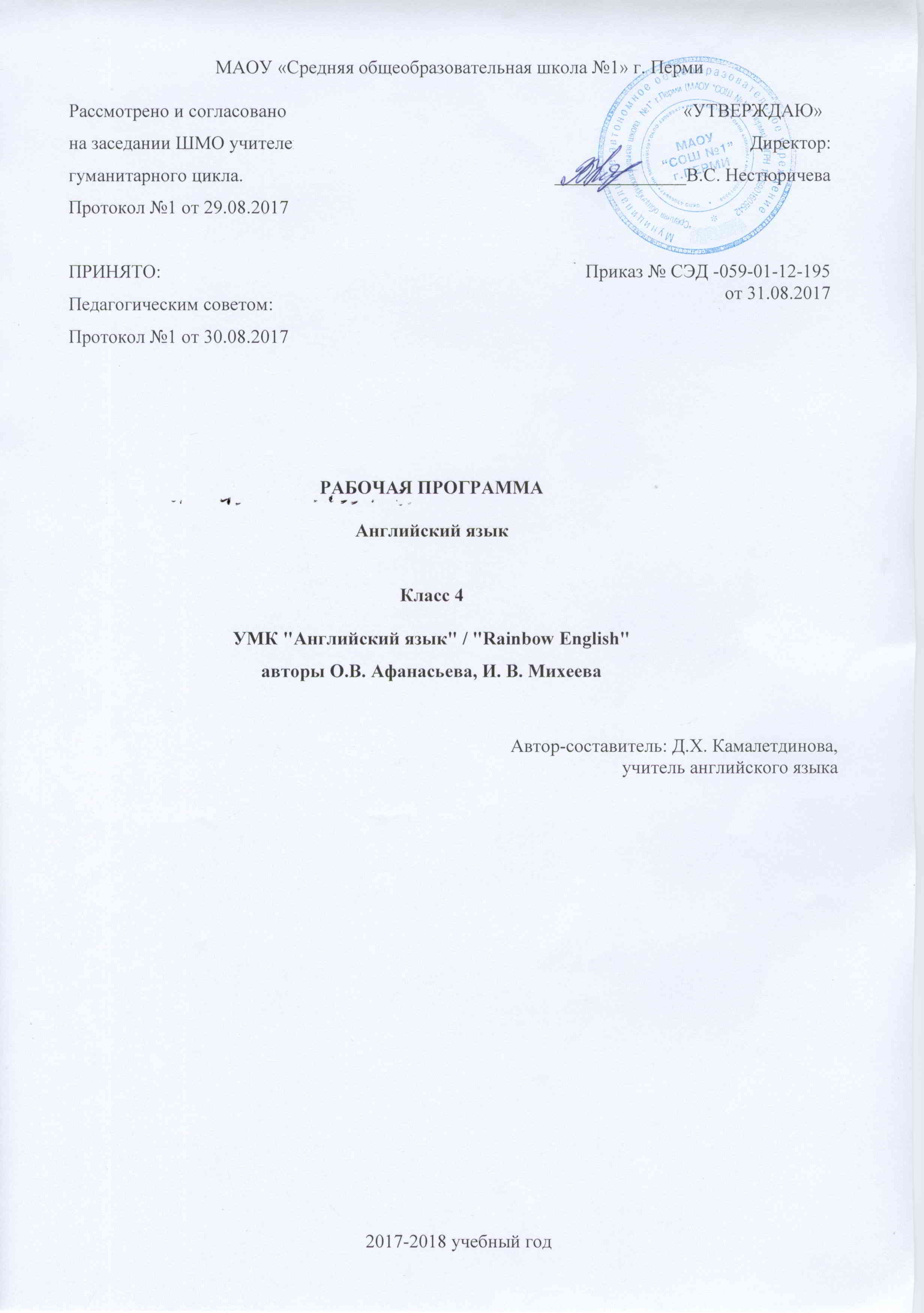 Пояснительная запискаРабочая учебная программа к учебному курсу О.В. Афанасьева, И.В. Михеева «Rainbow English» для 4 класса разработана на основе• Федерального компонента Государственного образовательного стандарта по иностранным языкам,• примерной образовательной программы по английскому языку и авторской программы О.В. Афанасьевой, И.В. Михеевой «Английский язык: Rainbow English» для учащихся 5-9 классов;• Федерального перечня учебников, рекомендованных (допущенных) к использованию в образовательном процессе в образовательных учреждениях, реализующих программы общего образования;• Закона Российской Федерации «Об образовании»;• Программы развития школы «Магистраль» на 2017-2021 гг. Рабочая программа рассчитана на 68 часов школьного учебного плана при нагрузке 2 часа в неделю и предусматривает резерв свободного времени в размере 10% от общего объема часов. Срок реализации программы – 1 год.I. Общая характеристика учебного предмета     Изучение иностранного языка в общеобразовательных учреждениях начинается со 2 класса. Учащиеся данного возраста характеризуются большой восприимчивостью к изучению языков, что позволяет им овладевать основами общения на новом для них языке с меньшими затратами времени и усилий по сравнению с учащимися других возрастных групп.     Раннее начало обучения иностранному языку позволяет положительно использовать благоприятные возрастные особенности детей. В возрасте 7—9 лет у учащихся активно развивается словесно-логическое мышление, память, произвольное внимание, происходит формирование устойчивой системы учебно-познавательных и социальных мотивов, личностного смысла учения. Этот возрастной период характеризуется появлением достаточно  осознанной системы представлений о себе, об окружающем мире, о нравственно-этических нормах, на основе которых строятся взаимоотношения со сверстниками и взрослыми.     Сама специфика предмета «Иностранный язык»: его деятельностный характер, коммуникативная направленность, тесная взаимосвязь со многими предметными областями — открывает огромные возможности для создания условий для нравственного и интеллектуального развития языковой личности младшего школьника, готового и способного к межкультурному общению на иностранном языке. Раннее изучение иностранного языка также способствует осознанию учащимися своей принадлежности как к определенному лингвоэтносу, так и к международному сообществу. Школьники учатся общаться в условиях диалога и полилога культур, толерантно воспринимать проявления иной культуры.     В то же время обучение английскому языку в начальной школе по УМК “Rainbow English” закладывает основу для последующего формирования универсальных учебных действий. Учащимися впервые осознаются суть, смысл и ценность учебной деятельности. Младшие школьники учатся овладевать знаниями, самостоятельно работать над языком, что является основой для последующего саморазвития и самосовершенствования и эффективности процесса школьного иноязычного образования.Формы организации образовательного процесса:комбинированный урок, повторительно-обобщающий урок, урок контроля и коррекции знаний, урок комплексного применения знаний.Технологии обучения:технологии, основанные на активизации и интенсификации деятельности обучающихся:игровые технологии, мультимедийные технологии, здоровьесберегающие технологии (динамические паузы, физкультминутки, чередование различных видов деятельности учащихся на уроке с целью снятия напряжения и усталости),информационно-коммуникационные технологии, работа в парах / группах,технология личностно-ориентированного обучения,проектная технология  (выполнение учащимися творческих проектов).Контроль и оценка деятельности учащихся       В УМК "Rainbow English" для 4 кл. материал поделен на 7 разделов, каждый из которых рассчитан на 8 занятий. В целях оценки достижений учащихся в области лексики и грамматики по определенным темам в 4 кл. предусмотрены проверочные работы, которые проводятся в конце изучения каждого из 7 разделов. Предлагаемый формат самостоятельных заданий и процедура их выполнения знакомы и понятны детям. Принимая во внимание возраст учащихся и ограниченный запас лексики на английском языке, формулировки заданий даны на русском языке и каждое задание содержит образец (пример) выполнения. Для самопроверки языковых умений и навыков учащихся  используются задания с выбором ответа, на завершение/окончание, на трансформацию, на восстановление пропущенных слов в связном тексте. После каждого задания указано максимальное количество баллов, которые можно набрать, выполнив задание правильно (Score ___/ 6). В конце работы дана таблица, в которой соотнесено количество баллов, набранных за выполнение всех заданий, и получаемая оценка (Very good! Good! OK! Try again!).       Проверка коммуникативных умений в аудировании и чтении осуществляется с помощью заданий на выбор ответа. Использование заданий, не требующих развернутого ответа, снимает дополнительные трудности, связанные с правильным лексико-грамматическим оформлением высказывания младшими школьниками, экономит время выполнения работы. Для проверки умений в письменной речи учащимся предлагается: написать письмо – ответ другу по переписке, рассказав о себе; заполнить анкету для занятий в кружке любителей английского языка и др. Чтобы оценить умения учащихся в устной речи, им предлагается высказаться в связи с заданной ситуацией общения, которая знакома детям, а также побеседовать с партнером (или учителем), разыграв диалог этикетного характера или проведя диалог-расспрос в соответствии с заданной ситуацией.     Контроль и оценка знаний учащихся в четырех видах речевой деятельности (аудировании, говорении, чтении, письме) проводится в конце каждой четверти. Общая отметка за выполнение проверочной работы складывается из четырех отметок за выполнение отдельных заданий (заданий на аудирование, чтение, письмо и говорение) и является их средним арифметическим, округляемым по общим правилам.     Различают следующие виды контроля: предварительный, текущий, промежуточный и итоговый.Текущий контроль позволяет видеть процесс становления умений и навыков, заменять отдельные приемы работы, вовремя менять виды работы, их последовательность в зависимости от особенностей той или иной группы обучаемых. В процессе текущего контроля используются обычные упражнения, характерные для формирования умений и навыков пользования языковым материалом, и речевые упражнения.Промежуточный контроль проводится после цепочки занятий, посвященных какой-либо теме или блоку, являясь подведением итогов приращения в области речевых умений. Формами промежуточного контроля являются тесты и контрольные работы, тематические сообщения, тематические диалоги и полилоги, проекты, соответствующие этапу обучения.Итоговый контроль призван выявить конечный уровень обученности за весь курс, и выполняет оценочную функцию. Цель итогового контроля – определение способности обучаемых к использованию иностранного языка в практической деятельности. При контроле  коммуникативных  умений (говорении, письмо) проверяются либо с помощью тестов со свободно конструируемым ответом и последующим сравнением этого ответа с эталоном, либо с помощью тестовых заданий.     Формы контроля: лексико-грамматические тесты, письменные контрольные работы, проектные работы, устный опрос, зачет.II.Описание  места учебного  предмета в учебном плане     Учебный предмет «Иностранный язык» входит в образовательную область «Филология» и является средством познания языка и культуры других народов и стран, способом более глубокого осмысления родного языка, предопределяет цель обучения английскому языку как одному из языков международного общения. Выбор данной программы и учебно-методического комплекса обусловлен тем, что методическая система, реализованная в программе и УМК, позволяет использовать педагогические технологии, развивающие систему универсальных учебных действий, сформированных в начальной школе, создаёт механизмы реализации требований ФГОС и воспитания личности, отвечающей на вызовы сегодняшнего дня и имеющей надёжный потенциал для дня завтрашнего. Данная программа реализует принцип непрерывного образования по английскому языку, что соответствует современным потребностям личности и общества и составлена для реализации курса английского языка в 4 классе, который является частью основной образовательной программы по английскому языку со 2 по 11 класс. Федеральный базисный учебный план на изучение предмета «Английский язык» на базовом уровне отводит 68 часов. Рабочая программа ориентирована на 4 класс, рассчитана на 68 учебных часов из расчета 2 часа в неделю (34 недели=68 часов).IV. Описание ценностных ориентиров содержания учебного предмета     При изучении иностранного языка в начальной школе стимулируется общее речевое развитие младших школьников, развивается их коммуникативная культура, формируются ценностные ориентиры и закладываются основы нравственного поведения в процессе общения на уроке, чтения и обсуждения текстов соответствующего содержания, происходит знакомство с образцами детского зарубежного фольклора, вырабатывается дружелюбное отношение и толерантность к представителям других стран и их культуре. Содержательными линиями курса иностранного языка являются: основные виды речевой деятельности, включая аудирование, говорение, чтение, письмо и соответствующие им коммуникативные умения; языковые навыки использования лексических, грамматических, фонетических и орфографических средств языка; социокультурная осведомленность и умения межкультурного общения; универсальные познавательные действия и специальные учебные умения.III. Личностные, метапредметные и предметные результатыЛичностные результаты           В результате изучения английского языка в начальной школе у учащихся будут сформированы первоначальные представления о роли и значимости английского языка в жизни современного человека и его важности для современного поликультурного мира. Школьники приобретают начальный опыт использования иностранного языка как средства межкультурного общения, как нового инструмента познания мира и культуры других народов, осознают личностный смысл овладения иностранным языком. Содержание учебно-методических комплексов “Rainbow English” позволяет заложить основы коммуникативной культуры у младших школьников. Они учатся самостоятельно ставить и решать личностно-значимые коммуникативные задачи, при этом адекватно используя имеющиеся речевые и неречевые средства, соблюдая речевой этикет. Содержание обучения представлено в учебно-методических комплексах занимательно и наглядно, с учетом возрастных особенностей младших школьников. Работа по УМК данной серии будет способствовать дальнейшему формированию у учащихся интереса к английскому языку, к истории и культуре страны изучаемого языка. Это будет способствовать развитию познавательных мотивов, поможет усилить желание изучать иностранный язык в будущем.Метапредметные результаты       Деятельностный характер освоения содержания учебно-методических комплектов серии “Rainbow English” способствует достижению метапредметных результатов, то есть формированию универсальных учебных действий. Разделы учебников «Учимся самостоятельно» развивают умение учиться, приучают самостоятельно ставить учебные задачи, планировать свою деятельность, осуществлять рефлексию при сравнении планируемого и полученного результатов. Способы презентации нового языкового материала показывают учащимся, каким образом необходимо структурировать новые знания, анализировать объекты с целью выделения существенных признаков и синтезировать информацию, самостоятельно выстраивая целое на основе имеющихся компонентов. Однако наибольшее внимание в данных учебно-методических комплектах уделяется развитию коммуникативных универсальных учебных действий, а именно: формированию умения с достаточной полнотой и точностью выражать свои мысли в соответствии с задачами и условиями коммуникации, овладению монологической и диалогической формами речи, инициативному сотрудничеству речевых партнеров при сборе и обсуждении информации, управлению своим речевым поведением.Предметные результаты В сфере коммуникативной компетенции: языковые представления и навыки (фонетические, орфографические, лексические и грамматические); говорение (элементарный диалог этикетного характера, диалог в доступных ребёнку типичных ситуациях, диалог с вопросамии побуждением к действию, монологические высказывания с описаниями себя, семьи и других людей, предметов, картинок и персонажей); аудирование (понимание на слух речи учителя и других учащихся, восприятие основного содержания несложных аудиотекстов и видеофрагментов на знакомом учащимся языковом материале);чтение (воспринимать с пониманием тексты ограниченного объёма, соответствующие изученному тематическому материалуинтересам учащихся с соблюдением правил чтения и осмысленного интонирования); письмо (техника написания букв и соблюдение орфографических правил, опора на образец, письменное заполнение пропусков и форм, подписи под предметами и явлениями, поздравительные открытки, личное письмо ограниченного объёма);   социокультурная осведомлённость (англоговорящие страны, литературные персонажи, сказки народов мира, детский фольклор, песни, нормы поведения, правила вежливости и речевой этикет). В познавательной сфере:умение действовать по образцу при выполнении упражнений и построении самостоятельных письменных и устных высказываний;умение работать с текстом с опорой на приобретенные умения (например, прогнозировать содержание текста по заголовку, составлять план текста, выделять основную информацию).В ценностно-ориентационной сфере:представление о языке как средстве выражения чувств, эмоций, суждений, основе культуры мышления;приобщение к национальным ценностям, ценностям мировой культуры, ценностям других народов.В эстетической сфере:овладение элементарными средствами выражения чувств, эмоций и отношений на иностранном языке;развитие чувства прекрасного, ощущения красоты в процессе знакомства с плодами культуры родной страны и страны изучаемого языка.В трудовой сфере:умение ставить цели и планировать свой учебный труд.       Представляя в обобщенном виде планируемые результаты обучения английскому языку по учебно-методическим комплексам серии  “Rainbow English” для начальной школы, отметим, что согласно требованиям Примерной программы по иностранному языку для начального общего образования у обучающихся:сформируется элементарная иноязычная коммуникативная компетенция и общее представление о строе изучаемого языка и его некоторых отличиях от родного языка;расширится лингвистический кругозор;будут заложены основы коммуникативной культуры;сформируются положительная мотивация и устойчивый учебно-познавательный интерес к предмету «Иностранный язык»;а также необходимые универсальные учебные действия и специальные учебные умения, что заложит основу успешной учебной деятельности по овладению иностранным языком на следующей ступени образования.IV. Предметное содержание устной и письменной речи 1.Речевая компетенция      Предметное содержание речи учащихся в её устной и письменной разрабатывается в соответствии с учебными,образовательными, воспитательными и развивающими целями учебно-воспитательного процесса для младших школьников, отвечает их возрастным особенностям, познавательным интересам и возможностям, а также требованиям ФГОС начального школьного образования. Предметное содержание устной и письменной речи учитывает интересы младших школьников, их возрастные особенности и включает в себя следующие темы:Знакомство. Знакомство с одноклассниками, сказочными персонажами. Расспросы об имени, фамилии, возрасте людей, их роде деятельности. Основные элементы речевого этикета.Я и моя семья. Члены семьи, родственники, их возраст,профессии, занятия, домашние любимцы. Распорядок дня членов семьи, домашние обязанности, семейные праздники, подарки.Мир вокруг нас. Природа. Времена года. Цветовые характеристики. Размер и местоположение предметов в пространстве. Время. Количество. Природа. Погода зимой, весной, осенью, летом. Дикие животные. Домашние животные. Животные на ферме.Мир моих увлечений. Досуг. Мои друзья. Любимые занятия. Мои любимые сказки. Занятия с домашними питомцами. Походы в кино, любимые программы по телевизору. Любимое время года. Любимые персонажи книг. Времяпрепровождение после занятий. Любимые виды спорта.Городские здания, дом, жилище. Мой дом (квартира, комната). Предметы мебели. Обстановка. Размеры жилища. Типичное жилище англичан. Английский сад. Местоположение строений и зданий в городе.Школа, каникулы. Школьный день, друзья в школе. Предметы школьного обихода. Распорядок дня школьника. Классная комната. Учебная работа в школе. Школьный год. Начальная школа в Англии. Школьные каникулы в России. Планы на летние каникулы. Типичное времяпрепровождение во время каникул.Путешествия. Путешествия поездом, самолетом, автобусом. Выезд за город. Путешествия к морю, в другие города. Планирование поездок. Гостиницы.Человек и его мир. Личностные качества и состояние человека. Возраст и физические характеристики человека. Профессиональная деятельность людей. Повседневные занятия.Здоровье и еда. Самочувствие человека. Еда. Овощи и фрукты. Семейные трапезы. Любимая еда. Английские названия трапез. Меню и выбор блюд. Посещение кафе. Праздничный стол. Поход в магазин, покупки.Страны и города, континенты. Страны изучаемого языка. Родная страна. Континенты. Отдельные сведения о культуре и истории стран изучаемого языка. Города Великобритании. Столица. Сведения о некоторых регионах страны (Озерный край, Шотландия). Названия некоторых европейских стран, языков, их флаги и символы, отдельные достопримечательности. Россия. Москва. Родной город. Отдельные достопримечательности столицы. Символы страны.Коммуникативные умения по видам речевой деятельности      ГоворениеВыпускник научится:участвовать в элементарных диалогах (этикетном, диалоге-расспросе, диалоге-побуждении), соблюдая нормы речевого этикета, принятые в англоязычных странах;составлять небольшое описание предмета, картинки, персонажа;рассказывать о себе, своей семье, друге;кратко излагать содержание прочитанного текста.     АудированиеВыпускник научится:понимать на слух речь учителя и одноклассников при непосредственном общении и вербально / невербально реагировать на услышанное;понимать основное содержание небольших сообщений, рассказов, сказок в аудиозаписи, построенных в основном на знакомом языковом материале;использовать зрительные опоры при восприятии на слух текстов, содержащих незнакомые слова.     ЧтениеВыпускник научится:соотносить графический образ английского слова с его звуковым образом;читать вслух небольшой текст, построенный на изученном языковом материале, соблюдая правила произношения и соответствующую интонацию;читать про себя и понимать содержание небольшого текста, построенного в основном на изученном языковом материале;находить в тексте необходимую информацию в процессе чтения. Письмо и письменная речьВыпускник научится:выписывать из теста слова, словосочетания и предложения;в письменной форме кратко отвечать на вопросы к тексту;писать поздравительную открытку (с опорой на образец);писать по образцу краткое письмо зарубежному другу  (с опорой на образец).2. Социокультурная компетенция    Выпускники начальной школы знакомятся с названиями стран изучаемого языка, приобретают элементарные страноведческие знания о них, получают представление о реалиях и культуре носителей изучаемого языка. Также учащиеся овладевают элементарными нормами речевого этикета, распространенного в англоязычных странах, учатся опираться на эти нормы в различных ситуациях межличностного и межкультурного общения. Младшие школьники учатся представлять свою культуру посредством изучаемого иностранного языка.3. Учебно-познавательная компетенцияРезультатами овладения учебно-познавательной компетенцией является формирование следующих специальных учебных умений:пользоваться двуязычным словарем учебника (в том числе транскрипцией);пользоваться справочными материалами, представленными в виде таблиц, схем и правил;вести словарь для записи новых слов;систематизировать слова по тематическому принципу;находить расхождения и сходства между родным и изучаемым языком на уровне отдельных грамматических явлений (например, употребление артиклей, структура предложения и т. д.);извлекать нужную информацию из текста на основе имеющейся коммуникативной задачи.4. Языковая компетенцияГрафика, каллиграфия, орфографияВыпускник начальной школы научится:воспроизводить графически и каллиграфически корректно все буквы английского алфавита (полупечатное написание букв, буквосочетаний, слов); устанавливать звуко-буквенные соответствия;пользоваться английским алфавитом, знать последовательность букв в нем;списывать текст;отличать буквы от знаков транскрипции; вычленять значок апострофа;сравнивать и анализировать буквосочетания английского языка;группировать слова в соответствии с изученными правилами чтения;оформлять орфографически наиболее употребительные слова (активный словарь).Фонетическая сторона речиВыпускник научится:различать на слух и адекватно произносить все звуки английского языка, соблюдая нормы произношения звуков (долгота и краткость гласных, отсутствие оглушения звонких согласных в конце слова, отсутствие смягчения согласных перед гласными);находить в тексте слова с заданным звуком;вычленять дифтонги;соблюдать правильное ударение в изолированном слове, фразе, не ставить ударение на служебных словах (артиклях, предлогах, союзах);соблюдать основные ритмико-интонационные особенности предложений (повествовательное, побудительное, общий и специальные вопросы);членить предложения на смысловые группы и интонационно оформлять их;различать коммуникативные типы предложений по интонации;соотносить изучаемые слова с их транскрипционным изображением.Лексическая сторона речиВыпускник научится:узнавать в письменном и устном тексте, воспроизводить и употреблять в речи лексические единицы (приблизительно в объеме 500 единиц), обслуживающие ситуации общения в пределах тематики начальной школы, в соответствии с коммуникативной задачей;использовать в речи простейшие устойчивые словосочетания, речевые клише, оценочную лексику в соответствии с коммуникативной задачей;использовать в речи элементы речевого этикета, отражающие культуру страны изучаемого языка;узнавать простые словообразовательные деривационные элементы (суффиксы: -er, -teen, -y, -ty, -th, -ful, префиксы –un);узнавать сложные слова, определять значение незнакомых сложных слов по значению составляющих их основ (bedroom, apple tree etc);узнавать конверсивы, выводить их значение (chocolate — chocolate cake, water — to water);опираться на языковую догадку в процессе чтения и аудирования.Грамматическая сторона речиВыпускник научится:использовать в речи основные коммуникативные типы предложений (повествовательное, побудительное, вопросительное), соблюдая правильный порядок слов;оперировать вопросительными словами (who, what, when, where, why, how) в продуктивных видах речевой деятельности (говорении и письме);оперировать в речи отрицательными предложениями;формулировать простые (нераспространенные и распространенные) предложения, предложения с однородными членами, сложноподчиненные предложения;оперировать в речи сказуемыми разного типа — а) простым глагольным (He reads); б) составным именным (He is a pupil. He is ten.); составным глагольным (I can swim. I like to swim.);оперировать в речи безличными предложениями (It is spring.);образовывать формы единственного и множественного числа существительных, включая случаи man — men, woman — women, mouse — mice, fish — fish, deer — deer, sheep — sheep, goose — geese;использовать в речи притяжательный падеж имен существительных;использовать прилагательные в положительной, сравнительной и превосходной степенях сравнения, включая и супплетивные формы (good — better — best; bad — worse — worst);выражать коммуникативные намерения с использованием грамматических форм present simple, future simple, past simple (включая правильные и неправильные глаголы), оборота to be going to, конструкции there is/there are, конструкции I’d like to... , модальных глаголов can и must;использовать вспомогательные глаголы to be и to do для построения необходимых вопросительных, отрицательных конструкций;оперировать в речи наречиями времени (always, often, sometimes, never, usually, yesterday, tomorrow), степени и образа действия (very, well, badly, much, little);использовать наиболее употребительные предлоги для обозначения временных и пространственных соответствий (by, on, in, at, behind, in front of, with, from, of, into);использовать в речи личные, указательные, притяжательные и некоторые неопределенные местоимения.5. Специальные учебные умения (СУУ)Младшие школьники овладевают следующими специальными (предметными) учебными умениями и навыками:• пользоваться двуязычным словарем учебника (в том числе транскрипцией), компьютерным словарём и экранным переводом отдельных слов;• пользоваться справочным материалом, представленным в виде таблиц, схем, правил;• пользоваться языковой догадкой, например при опознавании интернациализмов;•  делать обобщения на основе структурно-функциональных схем простого предложения;• опознавать грамматические явления, отсутствующие в родном языке, например артикли.Тематическое планирование и основные виды учебной деятельности учащихcя№Тема урокаКол-во часовОсновные виды учебной деятельности учащихсяДата проведенияДата проведения№Тема урокаКол-во часовОсновные виды учебной деятельности учащихсяПлан ФактI четверть (9 недель – 18 уроков)  Раздел 1 "Meet John Barker and His Family”(«Познакомьтесь с мистером Баркером и его семьей» (9 уроков)I четверть (9 недель – 18 уроков)  Раздел 1 "Meet John Barker and His Family”(«Познакомьтесь с мистером Баркером и его семьей» (9 уроков)I четверть (9 недель – 18 уроков)  Раздел 1 "Meet John Barker and His Family”(«Познакомьтесь с мистером Баркером и его семьей» (9 уроков)I четверть (9 недель – 18 уроков)  Раздел 1 "Meet John Barker and His Family”(«Познакомьтесь с мистером Баркером и его семьей» (9 уроков)I четверть (9 недель – 18 уроков)  Раздел 1 "Meet John Barker and His Family”(«Познакомьтесь с мистером Баркером и его семьей» (9 уроков)I четверть (9 недель – 18 уроков)  Раздел 1 "Meet John Barker and His Family”(«Познакомьтесь с мистером Баркером и его семьей» (9 уроков)Учащиеся:воспринимают на слух короткие тексты;находят в прослушанном тексте запрашиваемую информацию;соблюдают нормы произношения английского языка при чтении вслух и в устной речи, корректно произносят предложения с точки зрения их ритмико-интонационных особенностей;знакомятся с новой лексикой и используют ее в речи;устанавливают соответствия между английскими и русскими словосочетаниями в притяжательном падеже;читают отдельные слова, словосочетания;устанавливают соответствия между произносимыми звуками и транскрипционными значками;читают и понимают небольшие тексты с различной глубиной проникновения в их содержание:а) с пониманием основного содержания;б) с выборочным пониманием нужной или запрашиваемой информации;в) с полным пониманием текста;выделяют тему и основное содержание текста, выбирая наиболее подходящее заглавие к нему;вычленяют новую лексику в текстах;устанавливают порядок следования частей прочитанного текста;выявляют правильные утверждения по прочитанному тексту;ведут диалоги этикетного характера, поддерживая разговор, запрашивая информацию;ведут диалог-расспрос, касающийся того, что и где делают люди;рассказывают о себе, своих преференциях, обычных занятиях (с опорой);рассказывают о членах семьи Баркеров с опорой на словосочетания;расспрашивают друг друга о своих семьях;разучивают рифмовки, стихи, поют песни;пишут диктант;читают сказку с одновременным прослушиванием;1Джон Баркер и его семья 1Учащиеся:воспринимают на слух короткие тексты;находят в прослушанном тексте запрашиваемую информацию;соблюдают нормы произношения английского языка при чтении вслух и в устной речи, корректно произносят предложения с точки зрения их ритмико-интонационных особенностей;знакомятся с новой лексикой и используют ее в речи;устанавливают соответствия между английскими и русскими словосочетаниями в притяжательном падеже;читают отдельные слова, словосочетания;устанавливают соответствия между произносимыми звуками и транскрипционными значками;читают и понимают небольшие тексты с различной глубиной проникновения в их содержание:а) с пониманием основного содержания;б) с выборочным пониманием нужной или запрашиваемой информации;в) с полным пониманием текста;выделяют тему и основное содержание текста, выбирая наиболее подходящее заглавие к нему;вычленяют новую лексику в текстах;устанавливают порядок следования частей прочитанного текста;выявляют правильные утверждения по прочитанному тексту;ведут диалоги этикетного характера, поддерживая разговор, запрашивая информацию;ведут диалог-расспрос, касающийся того, что и где делают люди;рассказывают о себе, своих преференциях, обычных занятиях (с опорой);рассказывают о членах семьи Баркеров с опорой на словосочетания;расспрашивают друг друга о своих семьях;разучивают рифмовки, стихи, поют песни;пишут диктант;читают сказку с одновременным прослушиванием;1.092Общий и специальный вопросы в Present Simple. Семья Джона1Учащиеся:воспринимают на слух короткие тексты;находят в прослушанном тексте запрашиваемую информацию;соблюдают нормы произношения английского языка при чтении вслух и в устной речи, корректно произносят предложения с точки зрения их ритмико-интонационных особенностей;знакомятся с новой лексикой и используют ее в речи;устанавливают соответствия между английскими и русскими словосочетаниями в притяжательном падеже;читают отдельные слова, словосочетания;устанавливают соответствия между произносимыми звуками и транскрипционными значками;читают и понимают небольшие тексты с различной глубиной проникновения в их содержание:а) с пониманием основного содержания;б) с выборочным пониманием нужной или запрашиваемой информации;в) с полным пониманием текста;выделяют тему и основное содержание текста, выбирая наиболее подходящее заглавие к нему;вычленяют новую лексику в текстах;устанавливают порядок следования частей прочитанного текста;выявляют правильные утверждения по прочитанному тексту;ведут диалоги этикетного характера, поддерживая разговор, запрашивая информацию;ведут диалог-расспрос, касающийся того, что и где делают люди;рассказывают о себе, своих преференциях, обычных занятиях (с опорой);рассказывают о членах семьи Баркеров с опорой на словосочетания;расспрашивают друг друга о своих семьях;разучивают рифмовки, стихи, поют песни;пишут диктант;читают сказку с одновременным прослушиванием;3.093Специальный вопрос в Present Simple Наречия частотности.1Учащиеся:воспринимают на слух короткие тексты;находят в прослушанном тексте запрашиваемую информацию;соблюдают нормы произношения английского языка при чтении вслух и в устной речи, корректно произносят предложения с точки зрения их ритмико-интонационных особенностей;знакомятся с новой лексикой и используют ее в речи;устанавливают соответствия между английскими и русскими словосочетаниями в притяжательном падеже;читают отдельные слова, словосочетания;устанавливают соответствия между произносимыми звуками и транскрипционными значками;читают и понимают небольшие тексты с различной глубиной проникновения в их содержание:а) с пониманием основного содержания;б) с выборочным пониманием нужной или запрашиваемой информации;в) с полным пониманием текста;выделяют тему и основное содержание текста, выбирая наиболее подходящее заглавие к нему;вычленяют новую лексику в текстах;устанавливают порядок следования частей прочитанного текста;выявляют правильные утверждения по прочитанному тексту;ведут диалоги этикетного характера, поддерживая разговор, запрашивая информацию;ведут диалог-расспрос, касающийся того, что и где делают люди;рассказывают о себе, своих преференциях, обычных занятиях (с опорой);рассказывают о членах семьи Баркеров с опорой на словосочетания;расспрашивают друг друга о своих семьях;разучивают рифмовки, стихи, поют песни;пишут диктант;читают сказку с одновременным прослушиванием;8.094Фразы речевого этикета . Притяжательный падеж существительных.1Учащиеся:воспринимают на слух короткие тексты;находят в прослушанном тексте запрашиваемую информацию;соблюдают нормы произношения английского языка при чтении вслух и в устной речи, корректно произносят предложения с точки зрения их ритмико-интонационных особенностей;знакомятся с новой лексикой и используют ее в речи;устанавливают соответствия между английскими и русскими словосочетаниями в притяжательном падеже;читают отдельные слова, словосочетания;устанавливают соответствия между произносимыми звуками и транскрипционными значками;читают и понимают небольшие тексты с различной глубиной проникновения в их содержание:а) с пониманием основного содержания;б) с выборочным пониманием нужной или запрашиваемой информации;в) с полным пониманием текста;выделяют тему и основное содержание текста, выбирая наиболее подходящее заглавие к нему;вычленяют новую лексику в текстах;устанавливают порядок следования частей прочитанного текста;выявляют правильные утверждения по прочитанному тексту;ведут диалоги этикетного характера, поддерживая разговор, запрашивая информацию;ведут диалог-расспрос, касающийся того, что и где делают люди;рассказывают о себе, своих преференциях, обычных занятиях (с опорой);рассказывают о членах семьи Баркеров с опорой на словосочетания;расспрашивают друг друга о своих семьях;разучивают рифмовки, стихи, поют песни;пишут диктант;читают сказку с одновременным прослушиванием;10.095Генеалогич. древо семьи Баркеров. Притяжательный падеж сущ-ных (исключ-я). «Свободное время»1Учащиеся:воспринимают на слух короткие тексты;находят в прослушанном тексте запрашиваемую информацию;соблюдают нормы произношения английского языка при чтении вслух и в устной речи, корректно произносят предложения с точки зрения их ритмико-интонационных особенностей;знакомятся с новой лексикой и используют ее в речи;устанавливают соответствия между английскими и русскими словосочетаниями в притяжательном падеже;читают отдельные слова, словосочетания;устанавливают соответствия между произносимыми звуками и транскрипционными значками;читают и понимают небольшие тексты с различной глубиной проникновения в их содержание:а) с пониманием основного содержания;б) с выборочным пониманием нужной или запрашиваемой информации;в) с полным пониманием текста;выделяют тему и основное содержание текста, выбирая наиболее подходящее заглавие к нему;вычленяют новую лексику в текстах;устанавливают порядок следования частей прочитанного текста;выявляют правильные утверждения по прочитанному тексту;ведут диалоги этикетного характера, поддерживая разговор, запрашивая информацию;ведут диалог-расспрос, касающийся того, что и где делают люди;рассказывают о себе, своих преференциях, обычных занятиях (с опорой);рассказывают о членах семьи Баркеров с опорой на словосочетания;расспрашивают друг друга о своих семьях;разучивают рифмовки, стихи, поют песни;пишут диктант;читают сказку с одновременным прослушиванием;15.096Семья Баркеров . Диалог-расспрос о своих семьях.1Учащиеся:воспринимают на слух короткие тексты;находят в прослушанном тексте запрашиваемую информацию;соблюдают нормы произношения английского языка при чтении вслух и в устной речи, корректно произносят предложения с точки зрения их ритмико-интонационных особенностей;знакомятся с новой лексикой и используют ее в речи;устанавливают соответствия между английскими и русскими словосочетаниями в притяжательном падеже;читают отдельные слова, словосочетания;устанавливают соответствия между произносимыми звуками и транскрипционными значками;читают и понимают небольшие тексты с различной глубиной проникновения в их содержание:а) с пониманием основного содержания;б) с выборочным пониманием нужной или запрашиваемой информации;в) с полным пониманием текста;выделяют тему и основное содержание текста, выбирая наиболее подходящее заглавие к нему;вычленяют новую лексику в текстах;устанавливают порядок следования частей прочитанного текста;выявляют правильные утверждения по прочитанному тексту;ведут диалоги этикетного характера, поддерживая разговор, запрашивая информацию;ведут диалог-расспрос, касающийся того, что и где делают люди;рассказывают о себе, своих преференциях, обычных занятиях (с опорой);рассказывают о членах семьи Баркеров с опорой на словосочетания;расспрашивают друг друга о своих семьях;разучивают рифмовки, стихи, поют песни;пишут диктант;читают сказку с одновременным прослушиванием;17.097Чему мы научились? (развитие речевых умений)1Учащиеся:воспринимают на слух короткие тексты;находят в прослушанном тексте запрашиваемую информацию;соблюдают нормы произношения английского языка при чтении вслух и в устной речи, корректно произносят предложения с точки зрения их ритмико-интонационных особенностей;знакомятся с новой лексикой и используют ее в речи;устанавливают соответствия между английскими и русскими словосочетаниями в притяжательном падеже;читают отдельные слова, словосочетания;устанавливают соответствия между произносимыми звуками и транскрипционными значками;читают и понимают небольшие тексты с различной глубиной проникновения в их содержание:а) с пониманием основного содержания;б) с выборочным пониманием нужной или запрашиваемой информации;в) с полным пониманием текста;выделяют тему и основное содержание текста, выбирая наиболее подходящее заглавие к нему;вычленяют новую лексику в текстах;устанавливают порядок следования частей прочитанного текста;выявляют правильные утверждения по прочитанному тексту;ведут диалоги этикетного характера, поддерживая разговор, запрашивая информацию;ведут диалог-расспрос, касающийся того, что и где делают люди;рассказывают о себе, своих преференциях, обычных занятиях (с опорой);рассказывают о членах семьи Баркеров с опорой на словосочетания;расспрашивают друг друга о своих семьях;разучивают рифмовки, стихи, поют песни;пишут диктант;читают сказку с одновременным прослушиванием;22.098Входная контрольная работа1Учащиеся:воспринимают на слух короткие тексты;находят в прослушанном тексте запрашиваемую информацию;соблюдают нормы произношения английского языка при чтении вслух и в устной речи, корректно произносят предложения с точки зрения их ритмико-интонационных особенностей;знакомятся с новой лексикой и используют ее в речи;устанавливают соответствия между английскими и русскими словосочетаниями в притяжательном падеже;читают отдельные слова, словосочетания;устанавливают соответствия между произносимыми звуками и транскрипционными значками;читают и понимают небольшие тексты с различной глубиной проникновения в их содержание:а) с пониманием основного содержания;б) с выборочным пониманием нужной или запрашиваемой информации;в) с полным пониманием текста;выделяют тему и основное содержание текста, выбирая наиболее подходящее заглавие к нему;вычленяют новую лексику в текстах;устанавливают порядок следования частей прочитанного текста;выявляют правильные утверждения по прочитанному тексту;ведут диалоги этикетного характера, поддерживая разговор, запрашивая информацию;ведут диалог-расспрос, касающийся того, что и где делают люди;рассказывают о себе, своих преференциях, обычных занятиях (с опорой);рассказывают о членах семьи Баркеров с опорой на словосочетания;расспрашивают друг друга о своих семьях;разучивают рифмовки, стихи, поют песни;пишут диктант;читают сказку с одновременным прослушиванием;24.099Проект «Генеалогическое древо моей семьи»1Учащиеся:воспринимают на слух короткие тексты;находят в прослушанном тексте запрашиваемую информацию;соблюдают нормы произношения английского языка при чтении вслух и в устной речи, корректно произносят предложения с точки зрения их ритмико-интонационных особенностей;знакомятся с новой лексикой и используют ее в речи;устанавливают соответствия между английскими и русскими словосочетаниями в притяжательном падеже;читают отдельные слова, словосочетания;устанавливают соответствия между произносимыми звуками и транскрипционными значками;читают и понимают небольшие тексты с различной глубиной проникновения в их содержание:а) с пониманием основного содержания;б) с выборочным пониманием нужной или запрашиваемой информации;в) с полным пониманием текста;выделяют тему и основное содержание текста, выбирая наиболее подходящее заглавие к нему;вычленяют новую лексику в текстах;устанавливают порядок следования частей прочитанного текста;выявляют правильные утверждения по прочитанному тексту;ведут диалоги этикетного характера, поддерживая разговор, запрашивая информацию;ведут диалог-расспрос, касающийся того, что и где делают люди;рассказывают о себе, своих преференциях, обычных занятиях (с опорой);рассказывают о членах семьи Баркеров с опорой на словосочетания;расспрашивают друг друга о своих семьях;разучивают рифмовки, стихи, поют песни;пишут диктант;читают сказку с одновременным прослушиванием;29.09                                                                       Раздел 2 “My Day” («Мой день») (10 уроков: 9 уроков – I четверть, 1 урок – II четверть)                                                                       Раздел 2 “My Day” («Мой день») (10 уроков: 9 уроков – I четверть, 1 урок – II четверть)                                                                       Раздел 2 “My Day” («Мой день») (10 уроков: 9 уроков – I четверть, 1 урок – II четверть)                                                                       Раздел 2 “My Day” («Мой день») (10 уроков: 9 уроков – I четверть, 1 урок – II четверть)                                                                       Раздел 2 “My Day” («Мой день») (10 уроков: 9 уроков – I четверть, 1 урок – II четверть)                                                                       Раздел 2 “My Day” («Мой день») (10 уроков: 9 уроков – I четверть, 1 урок – II четверть)10Повседневные занятия членов семьи1Учащиеся:воспринимают на слух короткие тексты;находят в прослушанном тексте запрашиваемую информацию;соблюдают нормы произношения английского языка при чтении вслух и в устной речи, корректно произносят предложения с точки зрения их ритмико-интонационных особенностей;работают в парах, ведут диалог-расспрос по поводу занятий в выходной день, в рабочие дни;ведут диалог-расспрос о событиях, изображенных на картинках;прослушивают и разыгрывают диалоги;читают слова, соотнося произносимые звуки с транскрипционными значками;знакомятся с новыми словами и словосочетаниями, используют их в речи; читают незнакомые слова по аналогии;соединяют новые слова по ассоциации; знакомятся с грамматическим временем Present Progressive;проводят сопоставление двух известных им настоящих грамматических времен;описывают картинки, рассказывая о том, что происходит в момент речи; делают логические выводы о структуре вопросительных предложений в  Present Progressive;прослушивают и разучивают рифмовки, поют песни;создают монологические высказывания о своем рабочем дне, о том, что делают в момент речи члены семьи, различные люди (с опорой);создают высказывания о выходных днях определенных людей (с опорой на зрительный ряд);решают языковые головоломки;читают тексты в рамках предложенной тематики; предлагают заглавия к прочитанным текстам и их частям;1.1011Занятия спортом членов семьи.1Учащиеся:воспринимают на слух короткие тексты;находят в прослушанном тексте запрашиваемую информацию;соблюдают нормы произношения английского языка при чтении вслух и в устной речи, корректно произносят предложения с точки зрения их ритмико-интонационных особенностей;работают в парах, ведут диалог-расспрос по поводу занятий в выходной день, в рабочие дни;ведут диалог-расспрос о событиях, изображенных на картинках;прослушивают и разыгрывают диалоги;читают слова, соотнося произносимые звуки с транскрипционными значками;знакомятся с новыми словами и словосочетаниями, используют их в речи; читают незнакомые слова по аналогии;соединяют новые слова по ассоциации; знакомятся с грамматическим временем Present Progressive;проводят сопоставление двух известных им настоящих грамматических времен;описывают картинки, рассказывая о том, что происходит в момент речи; делают логические выводы о структуре вопросительных предложений в  Present Progressive;прослушивают и разучивают рифмовки, поют песни;создают монологические высказывания о своем рабочем дне, о том, что делают в момент речи члены семьи, различные люди (с опорой);создают высказывания о выходных днях определенных людей (с опорой на зрительный ряд);решают языковые головоломки;читают тексты в рамках предложенной тематики; предлагают заглавия к прочитанным текстам и их частям;6.1012Настоящее продолженное время1Учащиеся:воспринимают на слух короткие тексты;находят в прослушанном тексте запрашиваемую информацию;соблюдают нормы произношения английского языка при чтении вслух и в устной речи, корректно произносят предложения с точки зрения их ритмико-интонационных особенностей;работают в парах, ведут диалог-расспрос по поводу занятий в выходной день, в рабочие дни;ведут диалог-расспрос о событиях, изображенных на картинках;прослушивают и разыгрывают диалоги;читают слова, соотнося произносимые звуки с транскрипционными значками;знакомятся с новыми словами и словосочетаниями, используют их в речи; читают незнакомые слова по аналогии;соединяют новые слова по ассоциации; знакомятся с грамматическим временем Present Progressive;проводят сопоставление двух известных им настоящих грамматических времен;описывают картинки, рассказывая о том, что происходит в момент речи; делают логические выводы о структуре вопросительных предложений в  Present Progressive;прослушивают и разучивают рифмовки, поют песни;создают монологические высказывания о своем рабочем дне, о том, что делают в момент речи члены семьи, различные люди (с опорой);создают высказывания о выходных днях определенных людей (с опорой на зрительный ряд);решают языковые головоломки;читают тексты в рамках предложенной тематики; предлагают заглавия к прочитанным текстам и их частям;8.1013Типичные занятия людей в воскресный день.1Учащиеся:воспринимают на слух короткие тексты;находят в прослушанном тексте запрашиваемую информацию;соблюдают нормы произношения английского языка при чтении вслух и в устной речи, корректно произносят предложения с точки зрения их ритмико-интонационных особенностей;работают в парах, ведут диалог-расспрос по поводу занятий в выходной день, в рабочие дни;ведут диалог-расспрос о событиях, изображенных на картинках;прослушивают и разыгрывают диалоги;читают слова, соотнося произносимые звуки с транскрипционными значками;знакомятся с новыми словами и словосочетаниями, используют их в речи; читают незнакомые слова по аналогии;соединяют новые слова по ассоциации; знакомятся с грамматическим временем Present Progressive;проводят сопоставление двух известных им настоящих грамматических времен;описывают картинки, рассказывая о том, что происходит в момент речи; делают логические выводы о структуре вопросительных предложений в  Present Progressive;прослушивают и разучивают рифмовки, поют песни;создают монологические высказывания о своем рабочем дне, о том, что делают в момент речи члены семьи, различные люди (с опорой);создают высказывания о выходных днях определенных людей (с опорой на зрительный ряд);решают языковые головоломки;читают тексты в рамках предложенной тематики; предлагают заглавия к прочитанным текстам и их частям;13.1014Типичное утро школьника.1Учащиеся:воспринимают на слух короткие тексты;находят в прослушанном тексте запрашиваемую информацию;соблюдают нормы произношения английского языка при чтении вслух и в устной речи, корректно произносят предложения с точки зрения их ритмико-интонационных особенностей;работают в парах, ведут диалог-расспрос по поводу занятий в выходной день, в рабочие дни;ведут диалог-расспрос о событиях, изображенных на картинках;прослушивают и разыгрывают диалоги;читают слова, соотнося произносимые звуки с транскрипционными значками;знакомятся с новыми словами и словосочетаниями, используют их в речи; читают незнакомые слова по аналогии;соединяют новые слова по ассоциации; знакомятся с грамматическим временем Present Progressive;проводят сопоставление двух известных им настоящих грамматических времен;описывают картинки, рассказывая о том, что происходит в момент речи; делают логические выводы о структуре вопросительных предложений в  Present Progressive;прослушивают и разучивают рифмовки, поют песни;создают монологические высказывания о своем рабочем дне, о том, что делают в момент речи члены семьи, различные люди (с опорой);создают высказывания о выходных днях определенных людей (с опорой на зрительный ряд);решают языковые головоломки;читают тексты в рамках предложенной тематики; предлагают заглавия к прочитанным текстам и их частям;15.1015Повседневные занятия в различные дни недели1Учащиеся:воспринимают на слух короткие тексты;находят в прослушанном тексте запрашиваемую информацию;соблюдают нормы произношения английского языка при чтении вслух и в устной речи, корректно произносят предложения с точки зрения их ритмико-интонационных особенностей;работают в парах, ведут диалог-расспрос по поводу занятий в выходной день, в рабочие дни;ведут диалог-расспрос о событиях, изображенных на картинках;прослушивают и разыгрывают диалоги;читают слова, соотнося произносимые звуки с транскрипционными значками;знакомятся с новыми словами и словосочетаниями, используют их в речи; читают незнакомые слова по аналогии;соединяют новые слова по ассоциации; знакомятся с грамматическим временем Present Progressive;проводят сопоставление двух известных им настоящих грамматических времен;описывают картинки, рассказывая о том, что происходит в момент речи; делают логические выводы о структуре вопросительных предложений в  Present Progressive;прослушивают и разучивают рифмовки, поют песни;создают монологические высказывания о своем рабочем дне, о том, что делают в момент речи члены семьи, различные люди (с опорой);создают высказывания о выходных днях определенных людей (с опорой на зрительный ряд);решают языковые головоломки;читают тексты в рамках предложенной тематики; предлагают заглавия к прочитанным текстам и их частям;20.1016Жилища британцев.1Учащиеся:воспринимают на слух короткие тексты;находят в прослушанном тексте запрашиваемую информацию;соблюдают нормы произношения английского языка при чтении вслух и в устной речи, корректно произносят предложения с точки зрения их ритмико-интонационных особенностей;работают в парах, ведут диалог-расспрос по поводу занятий в выходной день, в рабочие дни;ведут диалог-расспрос о событиях, изображенных на картинках;прослушивают и разыгрывают диалоги;читают слова, соотнося произносимые звуки с транскрипционными значками;знакомятся с новыми словами и словосочетаниями, используют их в речи; читают незнакомые слова по аналогии;соединяют новые слова по ассоциации; знакомятся с грамматическим временем Present Progressive;проводят сопоставление двух известных им настоящих грамматических времен;описывают картинки, рассказывая о том, что происходит в момент речи; делают логические выводы о структуре вопросительных предложений в  Present Progressive;прослушивают и разучивают рифмовки, поют песни;создают монологические высказывания о своем рабочем дне, о том, что делают в момент речи члены семьи, различные люди (с опорой);создают высказывания о выходных днях определенных людей (с опорой на зрительный ряд);решают языковые головоломки;читают тексты в рамках предложенной тематики; предлагают заглавия к прочитанным текстам и их частям;22.1017Контрольная работа №11Учащиеся:воспринимают на слух короткие тексты;находят в прослушанном тексте запрашиваемую информацию;соблюдают нормы произношения английского языка при чтении вслух и в устной речи, корректно произносят предложения с точки зрения их ритмико-интонационных особенностей;работают в парах, ведут диалог-расспрос по поводу занятий в выходной день, в рабочие дни;ведут диалог-расспрос о событиях, изображенных на картинках;прослушивают и разыгрывают диалоги;читают слова, соотнося произносимые звуки с транскрипционными значками;знакомятся с новыми словами и словосочетаниями, используют их в речи; читают незнакомые слова по аналогии;соединяют новые слова по ассоциации; знакомятся с грамматическим временем Present Progressive;проводят сопоставление двух известных им настоящих грамматических времен;описывают картинки, рассказывая о том, что происходит в момент речи; делают логические выводы о структуре вопросительных предложений в  Present Progressive;прослушивают и разучивают рифмовки, поют песни;создают монологические высказывания о своем рабочем дне, о том, что делают в момент речи члены семьи, различные люди (с опорой);создают высказывания о выходных днях определенных людей (с опорой на зрительный ряд);решают языковые головоломки;читают тексты в рамках предложенной тематики; предлагают заглавия к прочитанным текстам и их частям;27.1018Проект «Мой день»1Учащиеся:воспринимают на слух короткие тексты;находят в прослушанном тексте запрашиваемую информацию;соблюдают нормы произношения английского языка при чтении вслух и в устной речи, корректно произносят предложения с точки зрения их ритмико-интонационных особенностей;работают в парах, ведут диалог-расспрос по поводу занятий в выходной день, в рабочие дни;ведут диалог-расспрос о событиях, изображенных на картинках;прослушивают и разыгрывают диалоги;читают слова, соотнося произносимые звуки с транскрипционными значками;знакомятся с новыми словами и словосочетаниями, используют их в речи; читают незнакомые слова по аналогии;соединяют новые слова по ассоциации; знакомятся с грамматическим временем Present Progressive;проводят сопоставление двух известных им настоящих грамматических времен;описывают картинки, рассказывая о том, что происходит в момент речи; делают логические выводы о структуре вопросительных предложений в  Present Progressive;прослушивают и разучивают рифмовки, поют песни;создают монологические высказывания о своем рабочем дне, о том, что делают в момент речи члены семьи, различные люди (с опорой);создают высказывания о выходных днях определенных людей (с опорой на зрительный ряд);решают языковые головоломки;читают тексты в рамках предложенной тематики; предлагают заглавия к прочитанным текстам и их частям;29.10II четверть Раздел 3 “At Home” («Дома») (10 уроков)II четверть Раздел 3 “At Home” («Дома») (10 уроков)II четверть Раздел 3 “At Home” («Дома») (10 уроков)II четверть Раздел 3 “At Home” («Дома») (10 уроков)II четверть Раздел 3 “At Home” («Дома») (10 уроков)II четверть Раздел 3 “At Home” («Дома») (10 уроков)19Мой дом1Учащиеся:воспринимают на слух короткие тексты;находят в прослушанном тексте запрашиваемую информацию;соблюдают нормы произношения английского языка при чтении вслух и в устной речи, корректно произносят предложения с точки зрения их ритмико-интонационных особенностей;предлагают заглавие к прочитанному тексту;определяют содержание текста по заголовку;перефразируют предложения, используя личные местоимения в объектном падеже;устанавливают соответствия между личными и притяжательными местоимениями;читают незнакомые слова по аналогии со знакомыми;вычленяют нужную информацию из прочитанного текста;составляют вопросы, опираясь на ответы;воспринимают на слух и правильно воспроизводят реплики из диалога;знакомятся со средствами выражения понятия «Сколько?»;используют в речи грамматические времена Present Simple и Present Progressive;составляют план высказывания и рассказывают о своем дне, доме, квартире, о квартире, доме иных людей;устанавливают соответствие между названиями комнат и типичными для этих мест видами деятельности;разучивают рифмовки, стихи, поют песни;описывают тематические картинки;заканчивают предложения, диалоги, письмо;устанавливают соответствия между предлогами in и on и их русскими аналогами;играют в языковые игры;10.1120Повседневные домашние дела.1Учащиеся:воспринимают на слух короткие тексты;находят в прослушанном тексте запрашиваемую информацию;соблюдают нормы произношения английского языка при чтении вслух и в устной речи, корректно произносят предложения с точки зрения их ритмико-интонационных особенностей;предлагают заглавие к прочитанному тексту;определяют содержание текста по заголовку;перефразируют предложения, используя личные местоимения в объектном падеже;устанавливают соответствия между личными и притяжательными местоимениями;читают незнакомые слова по аналогии со знакомыми;вычленяют нужную информацию из прочитанного текста;составляют вопросы, опираясь на ответы;воспринимают на слух и правильно воспроизводят реплики из диалога;знакомятся со средствами выражения понятия «Сколько?»;используют в речи грамматические времена Present Simple и Present Progressive;составляют план высказывания и рассказывают о своем дне, доме, квартире, о квартире, доме иных людей;устанавливают соответствие между названиями комнат и типичными для этих мест видами деятельности;разучивают рифмовки, стихи, поют песни;описывают тематические картинки;заканчивают предложения, диалоги, письмо;устанавливают соответствия между предлогами in и on и их русскими аналогами;играют в языковые игры;12.1121Дом Джона Баркера . Знакомство с предлогами места.1Учащиеся:воспринимают на слух короткие тексты;находят в прослушанном тексте запрашиваемую информацию;соблюдают нормы произношения английского языка при чтении вслух и в устной речи, корректно произносят предложения с точки зрения их ритмико-интонационных особенностей;предлагают заглавие к прочитанному тексту;определяют содержание текста по заголовку;перефразируют предложения, используя личные местоимения в объектном падеже;устанавливают соответствия между личными и притяжательными местоимениями;читают незнакомые слова по аналогии со знакомыми;вычленяют нужную информацию из прочитанного текста;составляют вопросы, опираясь на ответы;воспринимают на слух и правильно воспроизводят реплики из диалога;знакомятся со средствами выражения понятия «Сколько?»;используют в речи грамматические времена Present Simple и Present Progressive;составляют план высказывания и рассказывают о своем дне, доме, квартире, о квартире, доме иных людей;устанавливают соответствие между названиями комнат и типичными для этих мест видами деятельности;разучивают рифмовки, стихи, поют песни;описывают тематические картинки;заканчивают предложения, диалоги, письмо;устанавливают соответствия между предлогами in и on и их русскими аналогами;играют в языковые игры;17.1122Личные и притяжательные местоимения. 1Учащиеся:воспринимают на слух короткие тексты;находят в прослушанном тексте запрашиваемую информацию;соблюдают нормы произношения английского языка при чтении вслух и в устной речи, корректно произносят предложения с точки зрения их ритмико-интонационных особенностей;предлагают заглавие к прочитанному тексту;определяют содержание текста по заголовку;перефразируют предложения, используя личные местоимения в объектном падеже;устанавливают соответствия между личными и притяжательными местоимениями;читают незнакомые слова по аналогии со знакомыми;вычленяют нужную информацию из прочитанного текста;составляют вопросы, опираясь на ответы;воспринимают на слух и правильно воспроизводят реплики из диалога;знакомятся со средствами выражения понятия «Сколько?»;используют в речи грамматические времена Present Simple и Present Progressive;составляют план высказывания и рассказывают о своем дне, доме, квартире, о квартире, доме иных людей;устанавливают соответствие между названиями комнат и типичными для этих мест видами деятельности;разучивают рифмовки, стихи, поют песни;описывают тематические картинки;заканчивают предложения, диалоги, письмо;устанавливают соответствия между предлогами in и on и их русскими аналогами;играют в языковые игры;19.1123Где ты находишься? Типичное жилище англичанина.  Моя комната  1Учащиеся:воспринимают на слух короткие тексты;находят в прослушанном тексте запрашиваемую информацию;соблюдают нормы произношения английского языка при чтении вслух и в устной речи, корректно произносят предложения с точки зрения их ритмико-интонационных особенностей;предлагают заглавие к прочитанному тексту;определяют содержание текста по заголовку;перефразируют предложения, используя личные местоимения в объектном падеже;устанавливают соответствия между личными и притяжательными местоимениями;читают незнакомые слова по аналогии со знакомыми;вычленяют нужную информацию из прочитанного текста;составляют вопросы, опираясь на ответы;воспринимают на слух и правильно воспроизводят реплики из диалога;знакомятся со средствами выражения понятия «Сколько?»;используют в речи грамматические времена Present Simple и Present Progressive;составляют план высказывания и рассказывают о своем дне, доме, квартире, о квартире, доме иных людей;устанавливают соответствие между названиями комнат и типичными для этих мест видами деятельности;разучивают рифмовки, стихи, поют песни;описывают тематические картинки;заканчивают предложения, диалоги, письмо;устанавливают соответствия между предлогами in и on и их русскими аналогами;играют в языковые игры;24.1124Конструкция How many…?   Предлоги in / on.1Учащиеся:воспринимают на слух короткие тексты;находят в прослушанном тексте запрашиваемую информацию;соблюдают нормы произношения английского языка при чтении вслух и в устной речи, корректно произносят предложения с точки зрения их ритмико-интонационных особенностей;предлагают заглавие к прочитанному тексту;определяют содержание текста по заголовку;перефразируют предложения, используя личные местоимения в объектном падеже;устанавливают соответствия между личными и притяжательными местоимениями;читают незнакомые слова по аналогии со знакомыми;вычленяют нужную информацию из прочитанного текста;составляют вопросы, опираясь на ответы;воспринимают на слух и правильно воспроизводят реплики из диалога;знакомятся со средствами выражения понятия «Сколько?»;используют в речи грамматические времена Present Simple и Present Progressive;составляют план высказывания и рассказывают о своем дне, доме, квартире, о квартире, доме иных людей;устанавливают соответствие между названиями комнат и типичными для этих мест видами деятельности;разучивают рифмовки, стихи, поют песни;описывают тематические картинки;заканчивают предложения, диалоги, письмо;устанавливают соответствия между предлогами in и on и их русскими аналогами;играют в языковые игры;26.1125Совершенствование Л (распорядок дня) и Г (предлоги in / on, местоимения) навыков. Описание комнат 1Учащиеся:воспринимают на слух короткие тексты;находят в прослушанном тексте запрашиваемую информацию;соблюдают нормы произношения английского языка при чтении вслух и в устной речи, корректно произносят предложения с точки зрения их ритмико-интонационных особенностей;предлагают заглавие к прочитанному тексту;определяют содержание текста по заголовку;перефразируют предложения, используя личные местоимения в объектном падеже;устанавливают соответствия между личными и притяжательными местоимениями;читают незнакомые слова по аналогии со знакомыми;вычленяют нужную информацию из прочитанного текста;составляют вопросы, опираясь на ответы;воспринимают на слух и правильно воспроизводят реплики из диалога;знакомятся со средствами выражения понятия «Сколько?»;используют в речи грамматические времена Present Simple и Present Progressive;составляют план высказывания и рассказывают о своем дне, доме, квартире, о квартире, доме иных людей;устанавливают соответствие между названиями комнат и типичными для этих мест видами деятельности;разучивают рифмовки, стихи, поют песни;описывают тематические картинки;заканчивают предложения, диалоги, письмо;устанавливают соответствия между предлогами in и on и их русскими аналогами;играют в языковые игры;1.1226Чему мы научились?1Учащиеся:воспринимают на слух короткие тексты;находят в прослушанном тексте запрашиваемую информацию;соблюдают нормы произношения английского языка при чтении вслух и в устной речи, корректно произносят предложения с точки зрения их ритмико-интонационных особенностей;предлагают заглавие к прочитанному тексту;определяют содержание текста по заголовку;перефразируют предложения, используя личные местоимения в объектном падеже;устанавливают соответствия между личными и притяжательными местоимениями;читают незнакомые слова по аналогии со знакомыми;вычленяют нужную информацию из прочитанного текста;составляют вопросы, опираясь на ответы;воспринимают на слух и правильно воспроизводят реплики из диалога;знакомятся со средствами выражения понятия «Сколько?»;используют в речи грамматические времена Present Simple и Present Progressive;составляют план высказывания и рассказывают о своем дне, доме, квартире, о квартире, доме иных людей;устанавливают соответствие между названиями комнат и типичными для этих мест видами деятельности;разучивают рифмовки, стихи, поют песни;описывают тематические картинки;заканчивают предложения, диалоги, письмо;устанавливают соответствия между предлогами in и on и их русскими аналогами;играют в языковые игры;3.1227Контрольная работа №21Учащиеся:воспринимают на слух короткие тексты;находят в прослушанном тексте запрашиваемую информацию;соблюдают нормы произношения английского языка при чтении вслух и в устной речи, корректно произносят предложения с точки зрения их ритмико-интонационных особенностей;предлагают заглавие к прочитанному тексту;определяют содержание текста по заголовку;перефразируют предложения, используя личные местоимения в объектном падеже;устанавливают соответствия между личными и притяжательными местоимениями;читают незнакомые слова по аналогии со знакомыми;вычленяют нужную информацию из прочитанного текста;составляют вопросы, опираясь на ответы;воспринимают на слух и правильно воспроизводят реплики из диалога;знакомятся со средствами выражения понятия «Сколько?»;используют в речи грамматические времена Present Simple и Present Progressive;составляют план высказывания и рассказывают о своем дне, доме, квартире, о квартире, доме иных людей;устанавливают соответствие между названиями комнат и типичными для этих мест видами деятельности;разучивают рифмовки, стихи, поют песни;описывают тематические картинки;заканчивают предложения, диалоги, письмо;устанавливают соответствия между предлогами in и on и их русскими аналогами;играют в языковые игры;8.1228Проект «Моя комната»1Учащиеся:воспринимают на слух короткие тексты;находят в прослушанном тексте запрашиваемую информацию;соблюдают нормы произношения английского языка при чтении вслух и в устной речи, корректно произносят предложения с точки зрения их ритмико-интонационных особенностей;предлагают заглавие к прочитанному тексту;определяют содержание текста по заголовку;перефразируют предложения, используя личные местоимения в объектном падеже;устанавливают соответствия между личными и притяжательными местоимениями;читают незнакомые слова по аналогии со знакомыми;вычленяют нужную информацию из прочитанного текста;составляют вопросы, опираясь на ответы;воспринимают на слух и правильно воспроизводят реплики из диалога;знакомятся со средствами выражения понятия «Сколько?»;используют в речи грамматические времена Present Simple и Present Progressive;составляют план высказывания и рассказывают о своем дне, доме, квартире, о квартире, доме иных людей;устанавливают соответствие между названиями комнат и типичными для этих мест видами деятельности;разучивают рифмовки, стихи, поют песни;описывают тематические картинки;заканчивают предложения, диалоги, письмо;устанавливают соответствия между предлогами in и on и их русскими аналогами;играют в языковые игры;10.12Раздел 4 “I go to school” («Я хожу в школу») (9 уроков: 3 урока – II четверть,  6 уроков – III четверть)Раздел 4 “I go to school” («Я хожу в школу») (9 уроков: 3 урока – II четверть,  6 уроков – III четверть)Раздел 4 “I go to school” («Я хожу в школу») (9 уроков: 3 урока – II четверть,  6 уроков – III четверть)Раздел 4 “I go to school” («Я хожу в школу») (9 уроков: 3 урока – II четверть,  6 уроков – III четверть)Раздел 4 “I go to school” («Я хожу в школу») (9 уроков: 3 урока – II четверть,  6 уроков – III четверть)Раздел 4 “I go to school” («Я хожу в школу») (9 уроков: 3 урока – II четверть,  6 уроков – III четверть)29«Классная комната». Классная комната, в которой учится Джон Баркер.1Учащиеся:воспринимают на слух короткие тексты;находят в прослушанном тексте запрашиваемую информацию;соблюдают нормы произношения английского языка при чтении вслух и в устной речи, корректно произносят предложения с точки зрения их ритмико-интонационных особенностей;представляют общую информацию о своей школе;ведут диалог-расспрос о школе;описывают классную комнату;воспринимают на слух, читают и правильно воспроизводят новые лексические единицы;10.1230Классная комната. Знакомство с оборотом there is / there are. Числительные 20-1001Учащиеся:воспринимают на слух короткие тексты;находят в прослушанном тексте запрашиваемую информацию;соблюдают нормы произношения английского языка при чтении вслух и в устной речи, корректно произносят предложения с точки зрения их ритмико-интонационных особенностей;представляют общую информацию о своей школе;ведут диалог-расспрос о школе;описывают классную комнату;воспринимают на слух, читают и правильно воспроизводят новые лексические единицы;15.1231Учимся называть время на электронных часах. Презентация НЛЕ по теме «Еда».  Оборот there is / there are (отрицательное предл-е)1Учащиеся:воспринимают на слух короткие тексты;находят в прослушанном тексте запрашиваемую информацию;соблюдают нормы произношения английского языка при чтении вслух и в устной речи, корректно произносят предложения с точки зрения их ритмико-интонационных особенностей;представляют общую информацию о своей школе;ведут диалог-расспрос о школе;описывают классную комнату;воспринимают на слух, читают и правильно воспроизводят новые лексические единицы;17.12III четверть (10 недель – 30 уроков)  Раздел 4 “I go to school” («Я хожу в школу») (6 уроков)III четверть (10 недель – 30 уроков)  Раздел 4 “I go to school” («Я хожу в школу») (6 уроков)III четверть (10 недель – 30 уроков)  Раздел 4 “I go to school” («Я хожу в школу») (6 уроков)III четверть (10 недель – 30 уроков)  Раздел 4 “I go to school” («Я хожу в школу») (6 уроков)III четверть (10 недель – 30 уроков)  Раздел 4 “I go to school” («Я хожу в школу») (6 уроков)III четверть (10 недель – 30 уроков)  Раздел 4 “I go to school” («Я хожу в школу») (6 уроков)32Активизация употребл-я ЛЕ по разделу. 1составляют высказывания на основе тематических картинок;читают тексты с выделением основного содержания, выделяют запрашиваемую информацию; разучивают рифмовку, поют песню;заканчивают предложения, диалоги, разыгрывают последние в парах;пишут новые слова, орфографический диктант, предложения с новым грамматическим материалом;знакомятся с конструкцией  there is / there are в утвердительных, отрицательных и вопросительных предложениях и используют ее в речи;знакомятся с числительными от 20 до 100 и используют их в речи;знакомятся с тем, как можно назвать время по электронным часам;знакомятся с правилом использования слов some и any в английском языке;составляют пары слов с антонимическими значениями;получают элементарные сведения об английской системе образования;читают сказку с ее одновременным прослушиванием;отгадывают загадку на английском языке;22.1233Оборот there is / there are  (два подлежащих). Презентация НЛЕ по теме «Школа».1составляют высказывания на основе тематических картинок;читают тексты с выделением основного содержания, выделяют запрашиваемую информацию; разучивают рифмовку, поют песню;заканчивают предложения, диалоги, разыгрывают последние в парах;пишут новые слова, орфографический диктант, предложения с новым грамматическим материалом;знакомятся с конструкцией  there is / there are в утвердительных, отрицательных и вопросительных предложениях и используют ее в речи;знакомятся с числительными от 20 до 100 и используют их в речи;знакомятся с тем, как можно назвать время по электронным часам;знакомятся с правилом использования слов some и any в английском языке;составляют пары слов с антонимическими значениями;получают элементарные сведения об английской системе образования;читают сказку с ее одновременным прослушиванием;отгадывают загадку на английском языке;24.1234Классная комната . Учимся решать примеры на англ. яз. Рассказ о своей школе (по образцу)1составляют высказывания на основе тематических картинок;читают тексты с выделением основного содержания, выделяют запрашиваемую информацию; разучивают рифмовку, поют песню;заканчивают предложения, диалоги, разыгрывают последние в парах;пишут новые слова, орфографический диктант, предложения с новым грамматическим материалом;знакомятся с конструкцией  there is / there are в утвердительных, отрицательных и вопросительных предложениях и используют ее в речи;знакомятся с числительными от 20 до 100 и используют их в речи;знакомятся с тем, как можно назвать время по электронным часам;знакомятся с правилом использования слов some и any в английском языке;составляют пары слов с антонимическими значениями;получают элементарные сведения об английской системе образования;читают сказку с ее одновременным прослушиванием;отгадывают загадку на английском языке;12.0135Чему мы научились? (развитие речевых умений)1составляют высказывания на основе тематических картинок;читают тексты с выделением основного содержания, выделяют запрашиваемую информацию; разучивают рифмовку, поют песню;заканчивают предложения, диалоги, разыгрывают последние в парах;пишут новые слова, орфографический диктант, предложения с новым грамматическим материалом;знакомятся с конструкцией  there is / there are в утвердительных, отрицательных и вопросительных предложениях и используют ее в речи;знакомятся с числительными от 20 до 100 и используют их в речи;знакомятся с тем, как можно назвать время по электронным часам;знакомятся с правилом использования слов some и any в английском языке;составляют пары слов с антонимическими значениями;получают элементарные сведения об английской системе образования;читают сказку с ее одновременным прослушиванием;отгадывают загадку на английском языке;14.0136Проверочная работа №31составляют высказывания на основе тематических картинок;читают тексты с выделением основного содержания, выделяют запрашиваемую информацию; разучивают рифмовку, поют песню;заканчивают предложения, диалоги, разыгрывают последние в парах;пишут новые слова, орфографический диктант, предложения с новым грамматическим материалом;знакомятся с конструкцией  there is / there are в утвердительных, отрицательных и вопросительных предложениях и используют ее в речи;знакомятся с числительными от 20 до 100 и используют их в речи;знакомятся с тем, как можно назвать время по электронным часам;знакомятся с правилом использования слов some и any в английском языке;составляют пары слов с антонимическими значениями;получают элементарные сведения об английской системе образования;читают сказку с ее одновременным прослушиванием;отгадывают загадку на английском языке;19.0137Проект «Классная комната моей мечты»1составляют высказывания на основе тематических картинок;читают тексты с выделением основного содержания, выделяют запрашиваемую информацию; разучивают рифмовку, поют песню;заканчивают предложения, диалоги, разыгрывают последние в парах;пишут новые слова, орфографический диктант, предложения с новым грамматическим материалом;знакомятся с конструкцией  there is / there are в утвердительных, отрицательных и вопросительных предложениях и используют ее в речи;знакомятся с числительными от 20 до 100 и используют их в речи;знакомятся с тем, как можно назвать время по электронным часам;знакомятся с правилом использования слов some и any в английском языке;составляют пары слов с антонимическими значениями;получают элементарные сведения об английской системе образования;читают сказку с ее одновременным прослушиванием;отгадывают загадку на английском языке;21.01Раздел 5 “I Like Food” («Я люблю покушать») (9 уроков)Раздел 5 “I Like Food” («Я люблю покушать») (9 уроков)Раздел 5 “I Like Food” («Я люблю покушать») (9 уроков)Раздел 5 “I Like Food” («Я люблю покушать») (9 уроков)Раздел 5 “I Like Food” («Я люблю покушать») (9 уроков)Раздел 5 “I Like Food” («Я люблю покушать») (9 уроков)38Cловообразование (словосложение). Правила поведения для учеников школы. Вежливая просьба. Презентация НЛЕ по теме «Еда». Конструкция  I think / I don’t think1Учащиеся:воспринимают на слух слова, словосочетания и короткие тексты;воспринимают на слух и воспроизводят реплики из диалога;находят в прослушанном тексте запрашиваемую информацию;соблюдают нормы произношения английского языка при чтении вслух и в устной речи, корректно произносят предложения с точки зрения их ритмико-интонационных особенностей;рассказывают о том, что происходит в данный момент;составляют диалоги-расспросы на основе прочитанного или прослушанного текста;составляют диалоги по картинкам, по образцу;разыгрывают диалоги;составляют вопросы с конструкцией  there is / there are;образуют сложные слова по модели соположения основ;составляют правила поведения для учеников своей школы;знакомятся с различными способами выражения вежливой просьбы;знакомятся с образованием слов по конверсии,  используют конверсивы в речизнакомятся с безличными предложениями, используют их в речи;высказывают предположения, используя фразы I think / I don’t think;знакомятся с конструкцией Would you like? и используют ее в речи, а также с ответами на подобные вопросы;знакомятся с сокращенным вариантом конструкции I would like (=I’d like) и используют ее в речи;знакомятся с использованием в речи исчисляемого существительного potatoes, проводят сопоставление с его аналогом в русском языке;читают отдельные словосочетания и предложения; читают тексты, вычленяют основное содержание, предлагают названия текстам;подбирают заголовки к прочитанному тексту;отвечают на вопросы по картинкам;задают вопросы к подлежащему;вычленяют слово, не соответствующее логическому ряду единиц;составляют меню предполагаемого обеда, завтрака и т.д.;вычленяют специфическую информацию из прочитанного текста;заканчивают предложения, диалоги, совмещают фразы с картинками;составляют названия блюд по распространенной словообразовательной модели;учатся использовать этикетные формулы предложения, согласия и отказа и ведут этикетный диалог;воспринимают на слух, читают и правильно употребляют новые лексические единицы, обозначающие еду и напитки;рассказывают о том, что обычно едят в разное время суток;знакомятся с типичной едой и трапезами в Великобритании;повторяют грамматические времена  Present Simple и Present Progressive и используют глаголы в этих временах в речи;составляют и разыгрывают по образцу с опорой на меню;разучивают рифмовки, стихи, поют песни;составляют краткие сообщения о своей кухне, продуктах на кухне, комнате, используя конструкцию there is / there are ;прогнозируют содержание сказки по ее заголовку;читают сказку с ее одновременным прослушиванием;пишут новые слова, словосочетания,орфографический диктант;выполняют проектное задание;подводят итоги проделанной  работы, оценивают свои результаты26.0139Работа с ЛЕ по теме «Еда». Словообразование (конверсия). Обучение диалогич. речи.1Учащиеся:воспринимают на слух слова, словосочетания и короткие тексты;воспринимают на слух и воспроизводят реплики из диалога;находят в прослушанном тексте запрашиваемую информацию;соблюдают нормы произношения английского языка при чтении вслух и в устной речи, корректно произносят предложения с точки зрения их ритмико-интонационных особенностей;рассказывают о том, что происходит в данный момент;составляют диалоги-расспросы на основе прочитанного или прослушанного текста;составляют диалоги по картинкам, по образцу;разыгрывают диалоги;составляют вопросы с конструкцией  there is / there are;образуют сложные слова по модели соположения основ;составляют правила поведения для учеников своей школы;знакомятся с различными способами выражения вежливой просьбы;знакомятся с образованием слов по конверсии,  используют конверсивы в речизнакомятся с безличными предложениями, используют их в речи;высказывают предположения, используя фразы I think / I don’t think;знакомятся с конструкцией Would you like? и используют ее в речи, а также с ответами на подобные вопросы;знакомятся с сокращенным вариантом конструкции I would like (=I’d like) и используют ее в речи;знакомятся с использованием в речи исчисляемого существительного potatoes, проводят сопоставление с его аналогом в русском языке;читают отдельные словосочетания и предложения; читают тексты, вычленяют основное содержание, предлагают названия текстам;подбирают заголовки к прочитанному тексту;отвечают на вопросы по картинкам;задают вопросы к подлежащему;вычленяют слово, не соответствующее логическому ряду единиц;составляют меню предполагаемого обеда, завтрака и т.д.;вычленяют специфическую информацию из прочитанного текста;заканчивают предложения, диалоги, совмещают фразы с картинками;составляют названия блюд по распространенной словообразовательной модели;учатся использовать этикетные формулы предложения, согласия и отказа и ведут этикетный диалог;воспринимают на слух, читают и правильно употребляют новые лексические единицы, обозначающие еду и напитки;рассказывают о том, что обычно едят в разное время суток;знакомятся с типичной едой и трапезами в Великобритании;повторяют грамматические времена  Present Simple и Present Progressive и используют глаголы в этих временах в речи;составляют и разыгрывают по образцу с опорой на меню;разучивают рифмовки, стихи, поют песни;составляют краткие сообщения о своей кухне, продуктах на кухне, комнате, используя конструкцию there is / there are ;прогнозируют содержание сказки по ее заголовку;читают сказку с ее одновременным прослушиванием;пишут новые слова, словосочетания,орфографический диктант;выполняют проектное задание;подводят итоги проделанной  работы, оценивают свои результаты28.0140Завтрак в семье Баркеров (аудир-е). Безличные предложения. Презентация НЛЕ по теме «Еда»1Учащиеся:воспринимают на слух слова, словосочетания и короткие тексты;воспринимают на слух и воспроизводят реплики из диалога;находят в прослушанном тексте запрашиваемую информацию;соблюдают нормы произношения английского языка при чтении вслух и в устной речи, корректно произносят предложения с точки зрения их ритмико-интонационных особенностей;рассказывают о том, что происходит в данный момент;составляют диалоги-расспросы на основе прочитанного или прослушанного текста;составляют диалоги по картинкам, по образцу;разыгрывают диалоги;составляют вопросы с конструкцией  there is / there are;образуют сложные слова по модели соположения основ;составляют правила поведения для учеников своей школы;знакомятся с различными способами выражения вежливой просьбы;знакомятся с образованием слов по конверсии,  используют конверсивы в речизнакомятся с безличными предложениями, используют их в речи;высказывают предположения, используя фразы I think / I don’t think;знакомятся с конструкцией Would you like? и используют ее в речи, а также с ответами на подобные вопросы;знакомятся с сокращенным вариантом конструкции I would like (=I’d like) и используют ее в речи;знакомятся с использованием в речи исчисляемого существительного potatoes, проводят сопоставление с его аналогом в русском языке;читают отдельные словосочетания и предложения; читают тексты, вычленяют основное содержание, предлагают названия текстам;подбирают заголовки к прочитанному тексту;отвечают на вопросы по картинкам;задают вопросы к подлежащему;вычленяют слово, не соответствующее логическому ряду единиц;составляют меню предполагаемого обеда, завтрака и т.д.;вычленяют специфическую информацию из прочитанного текста;заканчивают предложения, диалоги, совмещают фразы с картинками;составляют названия блюд по распространенной словообразовательной модели;учатся использовать этикетные формулы предложения, согласия и отказа и ведут этикетный диалог;воспринимают на слух, читают и правильно употребляют новые лексические единицы, обозначающие еду и напитки;рассказывают о том, что обычно едят в разное время суток;знакомятся с типичной едой и трапезами в Великобритании;повторяют грамматические времена  Present Simple и Present Progressive и используют глаголы в этих временах в речи;составляют и разыгрывают по образцу с опорой на меню;разучивают рифмовки, стихи, поют песни;составляют краткие сообщения о своей кухне, продуктах на кухне, комнате, используя конструкцию there is / there are ;прогнозируют содержание сказки по ее заголовку;читают сказку с ее одновременным прослушиванием;пишут новые слова, словосочетания,орфографический диктант;выполняют проектное задание;подводят итоги проделанной  работы, оценивают свои результаты2.0241Конструкции  I think / I don’t think; Would you like…? Степени сравнения прилагательных: сравнительная степень.1Учащиеся:воспринимают на слух слова, словосочетания и короткие тексты;воспринимают на слух и воспроизводят реплики из диалога;находят в прослушанном тексте запрашиваемую информацию;соблюдают нормы произношения английского языка при чтении вслух и в устной речи, корректно произносят предложения с точки зрения их ритмико-интонационных особенностей;рассказывают о том, что происходит в данный момент;составляют диалоги-расспросы на основе прочитанного или прослушанного текста;составляют диалоги по картинкам, по образцу;разыгрывают диалоги;составляют вопросы с конструкцией  there is / there are;образуют сложные слова по модели соположения основ;составляют правила поведения для учеников своей школы;знакомятся с различными способами выражения вежливой просьбы;знакомятся с образованием слов по конверсии,  используют конверсивы в речизнакомятся с безличными предложениями, используют их в речи;высказывают предположения, используя фразы I think / I don’t think;знакомятся с конструкцией Would you like? и используют ее в речи, а также с ответами на подобные вопросы;знакомятся с сокращенным вариантом конструкции I would like (=I’d like) и используют ее в речи;знакомятся с использованием в речи исчисляемого существительного potatoes, проводят сопоставление с его аналогом в русском языке;читают отдельные словосочетания и предложения; читают тексты, вычленяют основное содержание, предлагают названия текстам;подбирают заголовки к прочитанному тексту;отвечают на вопросы по картинкам;задают вопросы к подлежащему;вычленяют слово, не соответствующее логическому ряду единиц;составляют меню предполагаемого обеда, завтрака и т.д.;вычленяют специфическую информацию из прочитанного текста;заканчивают предложения, диалоги, совмещают фразы с картинками;составляют названия блюд по распространенной словообразовательной модели;учатся использовать этикетные формулы предложения, согласия и отказа и ведут этикетный диалог;воспринимают на слух, читают и правильно употребляют новые лексические единицы, обозначающие еду и напитки;рассказывают о том, что обычно едят в разное время суток;знакомятся с типичной едой и трапезами в Великобритании;повторяют грамматические времена  Present Simple и Present Progressive и используют глаголы в этих временах в речи;составляют и разыгрывают по образцу с опорой на меню;разучивают рифмовки, стихи, поют песни;составляют краткие сообщения о своей кухне, продуктах на кухне, комнате, используя конструкцию there is / there are ;прогнозируют содержание сказки по ее заголовку;читают сказку с ее одновременным прослушиванием;пишут новые слова, словосочетания,орфографический диктант;выполняют проектное задание;подводят итоги проделанной  работы, оценивают свои результаты4.0242Сравнительная степень прилаг-ных (тренировочн. упр-я). Презентация НЛЕ по теме «Еда». Обучение чтению. Конструкцияя I would like  (полная и краткая формы)1Учащиеся:воспринимают на слух слова, словосочетания и короткие тексты;воспринимают на слух и воспроизводят реплики из диалога;находят в прослушанном тексте запрашиваемую информацию;соблюдают нормы произношения английского языка при чтении вслух и в устной речи, корректно произносят предложения с точки зрения их ритмико-интонационных особенностей;рассказывают о том, что происходит в данный момент;составляют диалоги-расспросы на основе прочитанного или прослушанного текста;составляют диалоги по картинкам, по образцу;разыгрывают диалоги;составляют вопросы с конструкцией  there is / there are;образуют сложные слова по модели соположения основ;составляют правила поведения для учеников своей школы;знакомятся с различными способами выражения вежливой просьбы;знакомятся с образованием слов по конверсии,  используют конверсивы в речизнакомятся с безличными предложениями, используют их в речи;высказывают предположения, используя фразы I think / I don’t think;знакомятся с конструкцией Would you like? и используют ее в речи, а также с ответами на подобные вопросы;знакомятся с сокращенным вариантом конструкции I would like (=I’d like) и используют ее в речи;знакомятся с использованием в речи исчисляемого существительного potatoes, проводят сопоставление с его аналогом в русском языке;читают отдельные словосочетания и предложения; читают тексты, вычленяют основное содержание, предлагают названия текстам;подбирают заголовки к прочитанному тексту;отвечают на вопросы по картинкам;задают вопросы к подлежащему;вычленяют слово, не соответствующее логическому ряду единиц;составляют меню предполагаемого обеда, завтрака и т.д.;вычленяют специфическую информацию из прочитанного текста;заканчивают предложения, диалоги, совмещают фразы с картинками;составляют названия блюд по распространенной словообразовательной модели;учатся использовать этикетные формулы предложения, согласия и отказа и ведут этикетный диалог;воспринимают на слух, читают и правильно употребляют новые лексические единицы, обозначающие еду и напитки;рассказывают о том, что обычно едят в разное время суток;знакомятся с типичной едой и трапезами в Великобритании;повторяют грамматические времена  Present Simple и Present Progressive и используют глаголы в этих временах в речи;составляют и разыгрывают по образцу с опорой на меню;разучивают рифмовки, стихи, поют песни;составляют краткие сообщения о своей кухне, продуктах на кухне, комнате, используя конструкцию there is / there are ;прогнозируют содержание сказки по ее заголовку;читают сказку с ее одновременным прослушиванием;пишут новые слова, словосочетания,орфографический диктант;выполняют проектное задание;подводят итоги проделанной  работы, оценивают свои результаты9.0243Активизация ЛЕ по теме «еда». Обучение чтению. Диалоги этикетного характера (по ситуации «В кафе»)1Учащиеся:воспринимают на слух слова, словосочетания и короткие тексты;воспринимают на слух и воспроизводят реплики из диалога;находят в прослушанном тексте запрашиваемую информацию;соблюдают нормы произношения английского языка при чтении вслух и в устной речи, корректно произносят предложения с точки зрения их ритмико-интонационных особенностей;рассказывают о том, что происходит в данный момент;составляют диалоги-расспросы на основе прочитанного или прослушанного текста;составляют диалоги по картинкам, по образцу;разыгрывают диалоги;составляют вопросы с конструкцией  there is / there are;образуют сложные слова по модели соположения основ;составляют правила поведения для учеников своей школы;знакомятся с различными способами выражения вежливой просьбы;знакомятся с образованием слов по конверсии,  используют конверсивы в речизнакомятся с безличными предложениями, используют их в речи;высказывают предположения, используя фразы I think / I don’t think;знакомятся с конструкцией Would you like? и используют ее в речи, а также с ответами на подобные вопросы;знакомятся с сокращенным вариантом конструкции I would like (=I’d like) и используют ее в речи;знакомятся с использованием в речи исчисляемого существительного potatoes, проводят сопоставление с его аналогом в русском языке;читают отдельные словосочетания и предложения; читают тексты, вычленяют основное содержание, предлагают названия текстам;подбирают заголовки к прочитанному тексту;отвечают на вопросы по картинкам;задают вопросы к подлежащему;вычленяют слово, не соответствующее логическому ряду единиц;составляют меню предполагаемого обеда, завтрака и т.д.;вычленяют специфическую информацию из прочитанного текста;заканчивают предложения, диалоги, совмещают фразы с картинками;составляют названия блюд по распространенной словообразовательной модели;учатся использовать этикетные формулы предложения, согласия и отказа и ведут этикетный диалог;воспринимают на слух, читают и правильно употребляют новые лексические единицы, обозначающие еду и напитки;рассказывают о том, что обычно едят в разное время суток;знакомятся с типичной едой и трапезами в Великобритании;повторяют грамматические времена  Present Simple и Present Progressive и используют глаголы в этих временах в речи;составляют и разыгрывают по образцу с опорой на меню;разучивают рифмовки, стихи, поют песни;составляют краткие сообщения о своей кухне, продуктах на кухне, комнате, используя конструкцию there is / there are ;прогнозируют содержание сказки по ее заголовку;читают сказку с ее одновременным прослушиванием;пишут новые слова, словосочетания,орфографический диктант;выполняют проектное задание;подводят итоги проделанной  работы, оценивают свои результаты11.0244 Чему мы научились? (развитие речевых умений)1Учащиеся:воспринимают на слух слова, словосочетания и короткие тексты;воспринимают на слух и воспроизводят реплики из диалога;находят в прослушанном тексте запрашиваемую информацию;соблюдают нормы произношения английского языка при чтении вслух и в устной речи, корректно произносят предложения с точки зрения их ритмико-интонационных особенностей;рассказывают о том, что происходит в данный момент;составляют диалоги-расспросы на основе прочитанного или прослушанного текста;составляют диалоги по картинкам, по образцу;разыгрывают диалоги;составляют вопросы с конструкцией  there is / there are;образуют сложные слова по модели соположения основ;составляют правила поведения для учеников своей школы;знакомятся с различными способами выражения вежливой просьбы;знакомятся с образованием слов по конверсии,  используют конверсивы в речизнакомятся с безличными предложениями, используют их в речи;высказывают предположения, используя фразы I think / I don’t think;знакомятся с конструкцией Would you like? и используют ее в речи, а также с ответами на подобные вопросы;знакомятся с сокращенным вариантом конструкции I would like (=I’d like) и используют ее в речи;знакомятся с использованием в речи исчисляемого существительного potatoes, проводят сопоставление с его аналогом в русском языке;читают отдельные словосочетания и предложения; читают тексты, вычленяют основное содержание, предлагают названия текстам;подбирают заголовки к прочитанному тексту;отвечают на вопросы по картинкам;задают вопросы к подлежащему;вычленяют слово, не соответствующее логическому ряду единиц;составляют меню предполагаемого обеда, завтрака и т.д.;вычленяют специфическую информацию из прочитанного текста;заканчивают предложения, диалоги, совмещают фразы с картинками;составляют названия блюд по распространенной словообразовательной модели;учатся использовать этикетные формулы предложения, согласия и отказа и ведут этикетный диалог;воспринимают на слух, читают и правильно употребляют новые лексические единицы, обозначающие еду и напитки;рассказывают о том, что обычно едят в разное время суток;знакомятся с типичной едой и трапезами в Великобритании;повторяют грамматические времена  Present Simple и Present Progressive и используют глаголы в этих временах в речи;составляют и разыгрывают по образцу с опорой на меню;разучивают рифмовки, стихи, поют песни;составляют краткие сообщения о своей кухне, продуктах на кухне, комнате, используя конструкцию there is / there are ;прогнозируют содержание сказки по ее заголовку;читают сказку с ее одновременным прослушиванием;пишут новые слова, словосочетания,орфографический диктант;выполняют проектное задание;подводят итоги проделанной  работы, оценивают свои результаты16.0245Проверочная работа №41Учащиеся:воспринимают на слух слова, словосочетания и короткие тексты;воспринимают на слух и воспроизводят реплики из диалога;находят в прослушанном тексте запрашиваемую информацию;соблюдают нормы произношения английского языка при чтении вслух и в устной речи, корректно произносят предложения с точки зрения их ритмико-интонационных особенностей;рассказывают о том, что происходит в данный момент;составляют диалоги-расспросы на основе прочитанного или прослушанного текста;составляют диалоги по картинкам, по образцу;разыгрывают диалоги;составляют вопросы с конструкцией  there is / there are;образуют сложные слова по модели соположения основ;составляют правила поведения для учеников своей школы;знакомятся с различными способами выражения вежливой просьбы;знакомятся с образованием слов по конверсии,  используют конверсивы в речизнакомятся с безличными предложениями, используют их в речи;высказывают предположения, используя фразы I think / I don’t think;знакомятся с конструкцией Would you like? и используют ее в речи, а также с ответами на подобные вопросы;знакомятся с сокращенным вариантом конструкции I would like (=I’d like) и используют ее в речи;знакомятся с использованием в речи исчисляемого существительного potatoes, проводят сопоставление с его аналогом в русском языке;читают отдельные словосочетания и предложения; читают тексты, вычленяют основное содержание, предлагают названия текстам;подбирают заголовки к прочитанному тексту;отвечают на вопросы по картинкам;задают вопросы к подлежащему;вычленяют слово, не соответствующее логическому ряду единиц;составляют меню предполагаемого обеда, завтрака и т.д.;вычленяют специфическую информацию из прочитанного текста;заканчивают предложения, диалоги, совмещают фразы с картинками;составляют названия блюд по распространенной словообразовательной модели;учатся использовать этикетные формулы предложения, согласия и отказа и ведут этикетный диалог;воспринимают на слух, читают и правильно употребляют новые лексические единицы, обозначающие еду и напитки;рассказывают о том, что обычно едят в разное время суток;знакомятся с типичной едой и трапезами в Великобритании;повторяют грамматические времена  Present Simple и Present Progressive и используют глаголы в этих временах в речи;составляют и разыгрывают по образцу с опорой на меню;разучивают рифмовки, стихи, поют песни;составляют краткие сообщения о своей кухне, продуктах на кухне, комнате, используя конструкцию there is / there are ;прогнозируют содержание сказки по ее заголовку;читают сказку с ее одновременным прослушиванием;пишут новые слова, словосочетания,орфографический диктант;выполняют проектное задание;подводят итоги проделанной  работы, оценивают свои результаты18.0246Проект «Любимые блюда моей семьи»1Учащиеся:воспринимают на слух слова, словосочетания и короткие тексты;воспринимают на слух и воспроизводят реплики из диалога;находят в прослушанном тексте запрашиваемую информацию;соблюдают нормы произношения английского языка при чтении вслух и в устной речи, корректно произносят предложения с точки зрения их ритмико-интонационных особенностей;рассказывают о том, что происходит в данный момент;составляют диалоги-расспросы на основе прочитанного или прослушанного текста;составляют диалоги по картинкам, по образцу;разыгрывают диалоги;составляют вопросы с конструкцией  there is / there are;образуют сложные слова по модели соположения основ;составляют правила поведения для учеников своей школы;знакомятся с различными способами выражения вежливой просьбы;знакомятся с образованием слов по конверсии,  используют конверсивы в речизнакомятся с безличными предложениями, используют их в речи;высказывают предположения, используя фразы I think / I don’t think;знакомятся с конструкцией Would you like? и используют ее в речи, а также с ответами на подобные вопросы;знакомятся с сокращенным вариантом конструкции I would like (=I’d like) и используют ее в речи;знакомятся с использованием в речи исчисляемого существительного potatoes, проводят сопоставление с его аналогом в русском языке;читают отдельные словосочетания и предложения; читают тексты, вычленяют основное содержание, предлагают названия текстам;подбирают заголовки к прочитанному тексту;отвечают на вопросы по картинкам;задают вопросы к подлежащему;вычленяют слово, не соответствующее логическому ряду единиц;составляют меню предполагаемого обеда, завтрака и т.д.;вычленяют специфическую информацию из прочитанного текста;заканчивают предложения, диалоги, совмещают фразы с картинками;составляют названия блюд по распространенной словообразовательной модели;учатся использовать этикетные формулы предложения, согласия и отказа и ведут этикетный диалог;воспринимают на слух, читают и правильно употребляют новые лексические единицы, обозначающие еду и напитки;рассказывают о том, что обычно едят в разное время суток;знакомятся с типичной едой и трапезами в Великобритании;повторяют грамматические времена  Present Simple и Present Progressive и используют глаголы в этих временах в речи;составляют и разыгрывают по образцу с опорой на меню;разучивают рифмовки, стихи, поют песни;составляют краткие сообщения о своей кухне, продуктах на кухне, комнате, используя конструкцию there is / there are ;прогнозируют содержание сказки по ее заголовку;читают сказку с ее одновременным прослушиванием;пишут новые слова, словосочетания,орфографический диктант;выполняют проектное задание;подводят итоги проделанной  работы, оценивают свои результаты25.02Раздел 6 “The Weather We Have” («Погода») (10 уроков: 5 уроков – III четверть; 5 уроков  - IV четверть)Раздел 6 “The Weather We Have” («Погода») (10 уроков: 5 уроков – III четверть; 5 уроков  - IV четверть)Раздел 6 “The Weather We Have” («Погода») (10 уроков: 5 уроков – III четверть; 5 уроков  - IV четверть)Раздел 6 “The Weather We Have” («Погода») (10 уроков: 5 уроков – III четверть; 5 уроков  - IV четверть)Раздел 6 “The Weather We Have” («Погода») (10 уроков: 5 уроков – III четверть; 5 уроков  - IV четверть)Раздел 6 “The Weather We Have” («Погода») (10 уроков: 5 уроков – III четверть; 5 уроков  - IV четверть)47Проект «Любимые блюда моей семьи»1Учащиеся:воспринимают на слух слова, словосочетания, фразы  и короткие тексты;воспринимают на слух небольшие диалоги и находят запрашиваемую в них информацию;отвечают на вопросы с опорой на картинку по прослушанному аудиотексту;соблюдают нормы произношения английского языка при чтении вслух и в устной речи, корректно произносят предложения с точки зрения их ритмико-интонационных особенностей;сопоставляют и дифференцируют похожие по звучанию сочетания I like / I would like и правильно используют их в речи;используют в тренировочных заданиях и в речи прилагательные в сравнительной степени;читают тексты, извлекая заданную информацию;подбирают заголовки к прочитанным текстам и подбирают иллюстрации к текстам;2.0348Глагол to be в Simple (утвердит., отрицат. предл-я).  Супплетивные формы степеней сравнения прилаг-ных good и bad. Обучение чтению.1Учащиеся:воспринимают на слух слова, словосочетания, фразы  и короткие тексты;воспринимают на слух небольшие диалоги и находят запрашиваемую в них информацию;отвечают на вопросы с опорой на картинку по прослушанному аудиотексту;соблюдают нормы произношения английского языка при чтении вслух и в устной речи, корректно произносят предложения с точки зрения их ритмико-интонационных особенностей;сопоставляют и дифференцируют похожие по звучанию сочетания I like / I would like и правильно используют их в речи;используют в тренировочных заданиях и в речи прилагательные в сравнительной степени;читают тексты, извлекая заданную информацию;подбирают заголовки к прочитанным текстам и подбирают иллюстрации к текстам;4.0349Обучение чтению. Презентация НЛЕ по теме «Погода». Степени сравнения многосложных прилаг-ных.1Учащиеся:воспринимают на слух слова, словосочетания, фразы  и короткие тексты;воспринимают на слух небольшие диалоги и находят запрашиваемую в них информацию;отвечают на вопросы с опорой на картинку по прослушанному аудиотексту;соблюдают нормы произношения английского языка при чтении вслух и в устной речи, корректно произносят предложения с точки зрения их ритмико-интонационных особенностей;сопоставляют и дифференцируют похожие по звучанию сочетания I like / I would like и правильно используют их в речи;используют в тренировочных заданиях и в речи прилагательные в сравнительной степени;читают тексты, извлекая заданную информацию;подбирают заголовки к прочитанным текстам и подбирают иллюстрации к текстам;9.0350Работа с ЛЕ по теме «Погода» (аудир-е, говор-е). Глагол to be в Simple (вопросит. предл-е). Обучение чтению с полным поним-ем сод-я.1Учащиеся:воспринимают на слух слова, словосочетания, фразы  и короткие тексты;воспринимают на слух небольшие диалоги и находят запрашиваемую в них информацию;отвечают на вопросы с опорой на картинку по прослушанному аудиотексту;соблюдают нормы произношения английского языка при чтении вслух и в устной речи, корректно произносят предложения с точки зрения их ритмико-интонационных особенностей;сопоставляют и дифференцируют похожие по звучанию сочетания I like / I would like и правильно используют их в речи;используют в тренировочных заданиях и в речи прилагательные в сравнительной степени;читают тексты, извлекая заданную информацию;подбирают заголовки к прочитанным текстам и подбирают иллюстрации к текстам;11.0351Контрольная работа №31Учащиеся:воспринимают на слух слова, словосочетания, фразы  и короткие тексты;воспринимают на слух небольшие диалоги и находят запрашиваемую в них информацию;отвечают на вопросы с опорой на картинку по прослушанному аудиотексту;соблюдают нормы произношения английского языка при чтении вслух и в устной речи, корректно произносят предложения с точки зрения их ритмико-интонационных особенностей;сопоставляют и дифференцируют похожие по звучанию сочетания I like / I would like и правильно используют их в речи;используют в тренировочных заданиях и в речи прилагательные в сравнительной степени;читают тексты, извлекая заданную информацию;подбирают заголовки к прочитанным текстам и подбирают иллюстрации к текстам;16.03IV четверть (8 недель – 16 уроков) Раздел 6 “The Weather We Have” («Погода») (5 уроков)IV четверть (8 недель – 16 уроков) Раздел 6 “The Weather We Have” («Погода») (5 уроков)IV четверть (8 недель – 16 уроков) Раздел 6 “The Weather We Have” («Погода») (5 уроков)IV четверть (8 недель – 16 уроков) Раздел 6 “The Weather We Have” («Погода») (5 уроков)IV четверть (8 недель – 16 уроков) Раздел 6 “The Weather We Have” («Погода») (5 уроков)IV четверть (8 недель – 16 уроков) Раздел 6 “The Weather We Have” («Погода») (5 уроков)52Дифференциация употребл-я фраз I like / I would like. НЛЕ по теме "Погода"1знакомятся с грамматическим временем Past Simple (глагол to be) и используют формы этого глагола в речи;разучивают четверостишие, рифмовки, поют песню;дают описания погоды в разных местах (в настоящем и прошлом);знакомятся с супплетивными формами степеней сравнения прилагательных good и bad;знакомятся со способами образования превосходной степени английских прилагательных и используют их в речи;сопоставляя факты языка, делают вывод о том, как в английском языке строятся вопросительные предложения с глаголом to be в прошедшем времени;составляют вопросы к имеющимся ответам на основе прочитанного текста;знакомятся с деривационной моделью noun + y = adjective;используют безличные предложения для описания погоды;учатся использовать языковую догадку, определяя значение новых слов, созданных с помощью словосложения;используя образец, рассказывают о своих делах и о погоде накануне;читают сказку с ее одновременным прослушиванием;пишут  слова, словосочетания,орфографический диктант;выполняют проектное задание;подводят итоги проделанной  работы, оценивают свои результаты18.0353Работа с ЛЕ по теме «Погода» (аудир-е, говор-е). 1знакомятся с грамматическим временем Past Simple (глагол to be) и используют формы этого глагола в речи;разучивают четверостишие, рифмовки, поют песню;дают описания погоды в разных местах (в настоящем и прошлом);знакомятся с супплетивными формами степеней сравнения прилагательных good и bad;знакомятся со способами образования превосходной степени английских прилагательных и используют их в речи;сопоставляя факты языка, делают вывод о том, как в английском языке строятся вопросительные предложения с глаголом to be в прошедшем времени;составляют вопросы к имеющимся ответам на основе прочитанного текста;знакомятся с деривационной моделью noun + y = adjective;используют безличные предложения для описания погоды;учатся использовать языковую догадку, определяя значение новых слов, созданных с помощью словосложения;используя образец, рассказывают о своих делах и о погоде накануне;читают сказку с ее одновременным прослушиванием;пишут  слова, словосочетания,орфографический диктант;выполняют проектное задание;подводят итоги проделанной  работы, оценивают свои результаты1.0454Работа с ЛЕ по теме «Погода».  Глагол to be в Present Simple и Past Simple (сравнение)1знакомятся с грамматическим временем Past Simple (глагол to be) и используют формы этого глагола в речи;разучивают четверостишие, рифмовки, поют песню;дают описания погоды в разных местах (в настоящем и прошлом);знакомятся с супплетивными формами степеней сравнения прилагательных good и bad;знакомятся со способами образования превосходной степени английских прилагательных и используют их в речи;сопоставляя факты языка, делают вывод о том, как в английском языке строятся вопросительные предложения с глаголом to be в прошедшем времени;составляют вопросы к имеющимся ответам на основе прочитанного текста;знакомятся с деривационной моделью noun + y = adjective;используют безличные предложения для описания погоды;учатся использовать языковую догадку, определяя значение новых слов, созданных с помощью словосложения;используя образец, рассказывают о своих делах и о погоде накануне;читают сказку с ее одновременным прослушиванием;пишут  слова, словосочетания,орфографический диктант;выполняют проектное задание;подводят итоги проделанной  работы, оценивают свои результаты6.0455Проверочная работа №51знакомятся с грамматическим временем Past Simple (глагол to be) и используют формы этого глагола в речи;разучивают четверостишие, рифмовки, поют песню;дают описания погоды в разных местах (в настоящем и прошлом);знакомятся с супплетивными формами степеней сравнения прилагательных good и bad;знакомятся со способами образования превосходной степени английских прилагательных и используют их в речи;сопоставляя факты языка, делают вывод о том, как в английском языке строятся вопросительные предложения с глаголом to be в прошедшем времени;составляют вопросы к имеющимся ответам на основе прочитанного текста;знакомятся с деривационной моделью noun + y = adjective;используют безличные предложения для описания погоды;учатся использовать языковую догадку, определяя значение новых слов, созданных с помощью словосложения;используя образец, рассказывают о своих делах и о погоде накануне;читают сказку с ее одновременным прослушиванием;пишут  слова, словосочетания,орфографический диктант;выполняют проектное задание;подводят итоги проделанной  работы, оценивают свои результаты8.0456Проект «Мое любимое время года»1знакомятся с грамматическим временем Past Simple (глагол to be) и используют формы этого глагола в речи;разучивают четверостишие, рифмовки, поют песню;дают описания погоды в разных местах (в настоящем и прошлом);знакомятся с супплетивными формами степеней сравнения прилагательных good и bad;знакомятся со способами образования превосходной степени английских прилагательных и используют их в речи;сопоставляя факты языка, делают вывод о том, как в английском языке строятся вопросительные предложения с глаголом to be в прошедшем времени;составляют вопросы к имеющимся ответам на основе прочитанного текста;знакомятся с деривационной моделью noun + y = adjective;используют безличные предложения для описания погоды;учатся использовать языковую догадку, определяя значение новых слов, созданных с помощью словосложения;используя образец, рассказывают о своих делах и о погоде накануне;читают сказку с ее одновременным прослушиванием;пишут  слова, словосочетания,орфографический диктант;выполняют проектное задание;подводят итоги проделанной  работы, оценивают свои результаты13.04Раздел 7 “At the Weekend” («На выходных») (11 уроков)Раздел 7 “At the Weekend” («На выходных») (11 уроков)Раздел 7 “At the Weekend” («На выходных») (11 уроков)Раздел 7 “At the Weekend” («На выходных») (11 уроков)Раздел 7 “At the Weekend” («На выходных») (11 уроков)Раздел 7 “At the Weekend” («На выходных») (11 уроков)57На  полках в магазине (аудирование). Правильные глаголы в Past Simple (произнош-е окончания –ed)1воспринимают на слух слова, словосочетания,  короткие тексты и диалоги;находят в прослушанном тексте запрашиваемую информацию;определяют общую идею прослушанного текста;соблюдают нормы произношения английского языка при чтении вслух и в устной речи, корректно произносят предложения с точки зрения их ритмико-интонационных особенностей;рассказывают о походе в магазин, используя конструкцию there was / there were;знакомятся с новым грамматическим временем  Past Simple;учатся произносить окончание –ed правильных глаголов;используют новое время в речи;составляют рассказ о прошлом выходном дне;читают текст с целью общего его понимания;вычитывают из текста глаголы в прошедшем времени;работают в парах, конструируя вопросы в прошедшем времени и отвечая на них;составляют сообщения о том, что они делали / не делали в прошлом;задают вопросы по тематической картинке и отвечают на них;задают специальные вопросы в Past Simple и отвечают на них;рассказывают о том, где герои заданий были в прошлом и что они там делали;знакомятся с формами глагольных инфинитивов и используют их в речи;проводят сопоставление грамматических времен  Present Simple и Past Simple;знакомятся с грамматическим временем Future Simple и используют его в речи;составляют высказывания о будущих событиях, о летних каникулах;составляют (по образцу) сообщения о том, что собираются делать различные люди (с опорой на зрительный ряд);делают умозаключения об образовании вопросительной формы оборота  to be going to (с опорой на таблицу);учатся давать краткие ответы на подобные вопросы;читают отдельные слова, словосочетания, предложения;читают и завершают короткие тексты, используя глаголы в соответствующем времени;подбирают заголовки к прочитанному тексту;читают тексты и вычленяют из них запрашиваемую информацию;вычитывают из текста предложения с оборотом  to be going to;пишут слова, словосочетания, предложения,орфографический диктант;выполняют проектное задание;подводят итоги проделанной  работы, оценивают свои результаты15.0458Что ты делал в прошлые выходные? (говорение)  Как семья Баркеров провела выходные? (аудир-е, чтение). Past Simple (отрицат. предл-е, общий вопрос)1воспринимают на слух слова, словосочетания,  короткие тексты и диалоги;находят в прослушанном тексте запрашиваемую информацию;определяют общую идею прослушанного текста;соблюдают нормы произношения английского языка при чтении вслух и в устной речи, корректно произносят предложения с точки зрения их ритмико-интонационных особенностей;рассказывают о походе в магазин, используя конструкцию there was / there were;знакомятся с новым грамматическим временем  Past Simple;учатся произносить окончание –ed правильных глаголов;используют новое время в речи;составляют рассказ о прошлом выходном дне;читают текст с целью общего его понимания;вычитывают из текста глаголы в прошедшем времени;работают в парах, конструируя вопросы в прошедшем времени и отвечая на них;составляют сообщения о том, что они делали / не делали в прошлом;задают вопросы по тематической картинке и отвечают на них;задают специальные вопросы в Past Simple и отвечают на них;рассказывают о том, где герои заданий были в прошлом и что они там делали;знакомятся с формами глагольных инфинитивов и используют их в речи;проводят сопоставление грамматических времен  Present Simple и Past Simple;знакомятся с грамматическим временем Future Simple и используют его в речи;составляют высказывания о будущих событиях, о летних каникулах;составляют (по образцу) сообщения о том, что собираются делать различные люди (с опорой на зрительный ряд);делают умозаключения об образовании вопросительной формы оборота  to be going to (с опорой на таблицу);учатся давать краткие ответы на подобные вопросы;читают отдельные слова, словосочетания, предложения;читают и завершают короткие тексты, используя глаголы в соответствующем времени;подбирают заголовки к прочитанному тексту;читают тексты и вычленяют из них запрашиваемую информацию;вычитывают из текста предложения с оборотом  to be going to;пишут слова, словосочетания, предложения,орфографический диктант;выполняют проектное задание;подводят итоги проделанной  работы, оценивают свои результаты20.0459Past Simple (утвердит., отрицат. , вопросит. предл-я).  Презентация НЛЕ по теме «Путешествие». Знакомство с инфинитивом.1воспринимают на слух слова, словосочетания,  короткие тексты и диалоги;находят в прослушанном тексте запрашиваемую информацию;определяют общую идею прослушанного текста;соблюдают нормы произношения английского языка при чтении вслух и в устной речи, корректно произносят предложения с точки зрения их ритмико-интонационных особенностей;рассказывают о походе в магазин, используя конструкцию there was / there were;знакомятся с новым грамматическим временем  Past Simple;учатся произносить окончание –ed правильных глаголов;используют новое время в речи;составляют рассказ о прошлом выходном дне;читают текст с целью общего его понимания;вычитывают из текста глаголы в прошедшем времени;работают в парах, конструируя вопросы в прошедшем времени и отвечая на них;составляют сообщения о том, что они делали / не делали в прошлом;задают вопросы по тематической картинке и отвечают на них;задают специальные вопросы в Past Simple и отвечают на них;рассказывают о том, где герои заданий были в прошлом и что они там делали;знакомятся с формами глагольных инфинитивов и используют их в речи;проводят сопоставление грамматических времен  Present Simple и Past Simple;знакомятся с грамматическим временем Future Simple и используют его в речи;составляют высказывания о будущих событиях, о летних каникулах;составляют (по образцу) сообщения о том, что собираются делать различные люди (с опорой на зрительный ряд);делают умозаключения об образовании вопросительной формы оборота  to be going to (с опорой на таблицу);учатся давать краткие ответы на подобные вопросы;читают отдельные слова, словосочетания, предложения;читают и завершают короткие тексты, используя глаголы в соответствующем времени;подбирают заголовки к прочитанному тексту;читают тексты и вычленяют из них запрашиваемую информацию;вычитывают из текста предложения с оборотом  to be going to;пишут слова, словосочетания, предложения,орфографический диктант;выполняют проектное задание;подводят итоги проделанной  работы, оценивают свои результаты22.0460Present Simple, Past Simple (повторение). Знакомство с грамматич. категорией Future Simple.1воспринимают на слух слова, словосочетания,  короткие тексты и диалоги;находят в прослушанном тексте запрашиваемую информацию;определяют общую идею прослушанного текста;соблюдают нормы произношения английского языка при чтении вслух и в устной речи, корректно произносят предложения с точки зрения их ритмико-интонационных особенностей;рассказывают о походе в магазин, используя конструкцию there was / there were;знакомятся с новым грамматическим временем  Past Simple;учатся произносить окончание –ed правильных глаголов;используют новое время в речи;составляют рассказ о прошлом выходном дне;читают текст с целью общего его понимания;вычитывают из текста глаголы в прошедшем времени;работают в парах, конструируя вопросы в прошедшем времени и отвечая на них;составляют сообщения о том, что они делали / не делали в прошлом;задают вопросы по тематической картинке и отвечают на них;задают специальные вопросы в Past Simple и отвечают на них;рассказывают о том, где герои заданий были в прошлом и что они там делали;знакомятся с формами глагольных инфинитивов и используют их в речи;проводят сопоставление грамматических времен  Present Simple и Past Simple;знакомятся с грамматическим временем Future Simple и используют его в речи;составляют высказывания о будущих событиях, о летних каникулах;составляют (по образцу) сообщения о том, что собираются делать различные люди (с опорой на зрительный ряд);делают умозаключения об образовании вопросительной формы оборота  to be going to (с опорой на таблицу);учатся давать краткие ответы на подобные вопросы;читают отдельные слова, словосочетания, предложения;читают и завершают короткие тексты, используя глаголы в соответствующем времени;подбирают заголовки к прочитанному тексту;читают тексты и вычленяют из них запрашиваемую информацию;вычитывают из текста предложения с оборотом  to be going to;пишут слова, словосочетания, предложения,орфографический диктант;выполняют проектное задание;подводят итоги проделанной  работы, оценивают свои результаты27.0461Тренировка в употреблении Future Simple. Презентация НЛЕ по теме «Путешествие». Знакомство с оборотом to be going to1воспринимают на слух слова, словосочетания,  короткие тексты и диалоги;находят в прослушанном тексте запрашиваемую информацию;определяют общую идею прослушанного текста;соблюдают нормы произношения английского языка при чтении вслух и в устной речи, корректно произносят предложения с точки зрения их ритмико-интонационных особенностей;рассказывают о походе в магазин, используя конструкцию there was / there were;знакомятся с новым грамматическим временем  Past Simple;учатся произносить окончание –ed правильных глаголов;используют новое время в речи;составляют рассказ о прошлом выходном дне;читают текст с целью общего его понимания;вычитывают из текста глаголы в прошедшем времени;работают в парах, конструируя вопросы в прошедшем времени и отвечая на них;составляют сообщения о том, что они делали / не делали в прошлом;задают вопросы по тематической картинке и отвечают на них;задают специальные вопросы в Past Simple и отвечают на них;рассказывают о том, где герои заданий были в прошлом и что они там делали;знакомятся с формами глагольных инфинитивов и используют их в речи;проводят сопоставление грамматических времен  Present Simple и Past Simple;знакомятся с грамматическим временем Future Simple и используют его в речи;составляют высказывания о будущих событиях, о летних каникулах;составляют (по образцу) сообщения о том, что собираются делать различные люди (с опорой на зрительный ряд);делают умозаключения об образовании вопросительной формы оборота  to be going to (с опорой на таблицу);учатся давать краткие ответы на подобные вопросы;читают отдельные слова, словосочетания, предложения;читают и завершают короткие тексты, используя глаголы в соответствующем времени;подбирают заголовки к прочитанному тексту;читают тексты и вычленяют из них запрашиваемую информацию;вычитывают из текста предложения с оборотом  to be going to;пишут слова, словосочетания, предложения,орфографический диктант;выполняют проектное задание;подводят итоги проделанной  работы, оценивают свои результаты29.0462Тренировка в употреблении оборота to be going to. Повторение изучен. грамматич. категорий. Обучение чтению. Рассказ о предстоящем выходном дне.1воспринимают на слух слова, словосочетания,  короткие тексты и диалоги;находят в прослушанном тексте запрашиваемую информацию;определяют общую идею прослушанного текста;соблюдают нормы произношения английского языка при чтении вслух и в устной речи, корректно произносят предложения с точки зрения их ритмико-интонационных особенностей;рассказывают о походе в магазин, используя конструкцию there was / there were;знакомятся с новым грамматическим временем  Past Simple;учатся произносить окончание –ed правильных глаголов;используют новое время в речи;составляют рассказ о прошлом выходном дне;читают текст с целью общего его понимания;вычитывают из текста глаголы в прошедшем времени;работают в парах, конструируя вопросы в прошедшем времени и отвечая на них;составляют сообщения о том, что они делали / не делали в прошлом;задают вопросы по тематической картинке и отвечают на них;задают специальные вопросы в Past Simple и отвечают на них;рассказывают о том, где герои заданий были в прошлом и что они там делали;знакомятся с формами глагольных инфинитивов и используют их в речи;проводят сопоставление грамматических времен  Present Simple и Past Simple;знакомятся с грамматическим временем Future Simple и используют его в речи;составляют высказывания о будущих событиях, о летних каникулах;составляют (по образцу) сообщения о том, что собираются делать различные люди (с опорой на зрительный ряд);делают умозаключения об образовании вопросительной формы оборота  to be going to (с опорой на таблицу);учатся давать краткие ответы на подобные вопросы;читают отдельные слова, словосочетания, предложения;читают и завершают короткие тексты, используя глаголы в соответствующем времени;подбирают заголовки к прочитанному тексту;читают тексты и вычленяют из них запрашиваемую информацию;вычитывают из текста предложения с оборотом  to be going to;пишут слова, словосочетания, предложения,орфографический диктант;выполняют проектное задание;подводят итоги проделанной  работы, оценивают свои результаты4.0563Чему мы научились? (развитие речевых умений)1воспринимают на слух слова, словосочетания,  короткие тексты и диалоги;находят в прослушанном тексте запрашиваемую информацию;определяют общую идею прослушанного текста;соблюдают нормы произношения английского языка при чтении вслух и в устной речи, корректно произносят предложения с точки зрения их ритмико-интонационных особенностей;рассказывают о походе в магазин, используя конструкцию there was / there were;знакомятся с новым грамматическим временем  Past Simple;учатся произносить окончание –ed правильных глаголов;используют новое время в речи;составляют рассказ о прошлом выходном дне;читают текст с целью общего его понимания;вычитывают из текста глаголы в прошедшем времени;работают в парах, конструируя вопросы в прошедшем времени и отвечая на них;составляют сообщения о том, что они делали / не делали в прошлом;задают вопросы по тематической картинке и отвечают на них;задают специальные вопросы в Past Simple и отвечают на них;рассказывают о том, где герои заданий были в прошлом и что они там делали;знакомятся с формами глагольных инфинитивов и используют их в речи;проводят сопоставление грамматических времен  Present Simple и Past Simple;знакомятся с грамматическим временем Future Simple и используют его в речи;составляют высказывания о будущих событиях, о летних каникулах;составляют (по образцу) сообщения о том, что собираются делать различные люди (с опорой на зрительный ряд);делают умозаключения об образовании вопросительной формы оборота  to be going to (с опорой на таблицу);учатся давать краткие ответы на подобные вопросы;читают отдельные слова, словосочетания, предложения;читают и завершают короткие тексты, используя глаголы в соответствующем времени;подбирают заголовки к прочитанному тексту;читают тексты и вычленяют из них запрашиваемую информацию;вычитывают из текста предложения с оборотом  to be going to;пишут слова, словосочетания, предложения,орфографический диктант;выполняют проектное задание;подводят итоги проделанной  работы, оценивают свои результаты6.0564Проверочная работа №61воспринимают на слух слова, словосочетания,  короткие тексты и диалоги;находят в прослушанном тексте запрашиваемую информацию;определяют общую идею прослушанного текста;соблюдают нормы произношения английского языка при чтении вслух и в устной речи, корректно произносят предложения с точки зрения их ритмико-интонационных особенностей;рассказывают о походе в магазин, используя конструкцию there was / there were;знакомятся с новым грамматическим временем  Past Simple;учатся произносить окончание –ed правильных глаголов;используют новое время в речи;составляют рассказ о прошлом выходном дне;читают текст с целью общего его понимания;вычитывают из текста глаголы в прошедшем времени;работают в парах, конструируя вопросы в прошедшем времени и отвечая на них;составляют сообщения о том, что они делали / не делали в прошлом;задают вопросы по тематической картинке и отвечают на них;задают специальные вопросы в Past Simple и отвечают на них;рассказывают о том, где герои заданий были в прошлом и что они там делали;знакомятся с формами глагольных инфинитивов и используют их в речи;проводят сопоставление грамматических времен  Present Simple и Past Simple;знакомятся с грамматическим временем Future Simple и используют его в речи;составляют высказывания о будущих событиях, о летних каникулах;составляют (по образцу) сообщения о том, что собираются делать различные люди (с опорой на зрительный ряд);делают умозаключения об образовании вопросительной формы оборота  to be going to (с опорой на таблицу);учатся давать краткие ответы на подобные вопросы;читают отдельные слова, словосочетания, предложения;читают и завершают короткие тексты, используя глаголы в соответствующем времени;подбирают заголовки к прочитанному тексту;читают тексты и вычленяют из них запрашиваемую информацию;вычитывают из текста предложения с оборотом  to be going to;пишут слова, словосочетания, предложения,орфографический диктант;выполняют проектное задание;подводят итоги проделанной  работы, оценивают свои результаты11.0565Проект «Наши выходные»1воспринимают на слух слова, словосочетания,  короткие тексты и диалоги;находят в прослушанном тексте запрашиваемую информацию;определяют общую идею прослушанного текста;соблюдают нормы произношения английского языка при чтении вслух и в устной речи, корректно произносят предложения с точки зрения их ритмико-интонационных особенностей;рассказывают о походе в магазин, используя конструкцию there was / there were;знакомятся с новым грамматическим временем  Past Simple;учатся произносить окончание –ed правильных глаголов;используют новое время в речи;составляют рассказ о прошлом выходном дне;читают текст с целью общего его понимания;вычитывают из текста глаголы в прошедшем времени;работают в парах, конструируя вопросы в прошедшем времени и отвечая на них;составляют сообщения о том, что они делали / не делали в прошлом;задают вопросы по тематической картинке и отвечают на них;задают специальные вопросы в Past Simple и отвечают на них;рассказывают о том, где герои заданий были в прошлом и что они там делали;знакомятся с формами глагольных инфинитивов и используют их в речи;проводят сопоставление грамматических времен  Present Simple и Past Simple;знакомятся с грамматическим временем Future Simple и используют его в речи;составляют высказывания о будущих событиях, о летних каникулах;составляют (по образцу) сообщения о том, что собираются делать различные люди (с опорой на зрительный ряд);делают умозаключения об образовании вопросительной формы оборота  to be going to (с опорой на таблицу);учатся давать краткие ответы на подобные вопросы;читают отдельные слова, словосочетания, предложения;читают и завершают короткие тексты, используя глаголы в соответствующем времени;подбирают заголовки к прочитанному тексту;читают тексты и вычленяют из них запрашиваемую информацию;вычитывают из текста предложения с оборотом  to be going to;пишут слова, словосочетания, предложения,орфографический диктант;выполняют проектное задание;подводят итоги проделанной  работы, оценивают свои результаты13.0566Контрольная работа №41воспринимают на слух слова, словосочетания,  короткие тексты и диалоги;находят в прослушанном тексте запрашиваемую информацию;определяют общую идею прослушанного текста;соблюдают нормы произношения английского языка при чтении вслух и в устной речи, корректно произносят предложения с точки зрения их ритмико-интонационных особенностей;рассказывают о походе в магазин, используя конструкцию there was / there were;знакомятся с новым грамматическим временем  Past Simple;учатся произносить окончание –ed правильных глаголов;используют новое время в речи;составляют рассказ о прошлом выходном дне;читают текст с целью общего его понимания;вычитывают из текста глаголы в прошедшем времени;работают в парах, конструируя вопросы в прошедшем времени и отвечая на них;составляют сообщения о том, что они делали / не делали в прошлом;задают вопросы по тематической картинке и отвечают на них;задают специальные вопросы в Past Simple и отвечают на них;рассказывают о том, где герои заданий были в прошлом и что они там делали;знакомятся с формами глагольных инфинитивов и используют их в речи;проводят сопоставление грамматических времен  Present Simple и Past Simple;знакомятся с грамматическим временем Future Simple и используют его в речи;составляют высказывания о будущих событиях, о летних каникулах;составляют (по образцу) сообщения о том, что собираются делать различные люди (с опорой на зрительный ряд);делают умозаключения об образовании вопросительной формы оборота  to be going to (с опорой на таблицу);учатся давать краткие ответы на подобные вопросы;читают отдельные слова, словосочетания, предложения;читают и завершают короткие тексты, используя глаголы в соответствующем времени;подбирают заголовки к прочитанному тексту;читают тексты и вычленяют из них запрашиваемую информацию;вычитывают из текста предложения с оборотом  to be going to;пишут слова, словосочетания, предложения,орфографический диктант;выполняют проектное задание;подводят итоги проделанной  работы, оценивают свои результаты18.0567Итоговая контрольная работа1воспринимают на слух слова, словосочетания,  короткие тексты и диалоги;находят в прослушанном тексте запрашиваемую информацию;определяют общую идею прослушанного текста;соблюдают нормы произношения английского языка при чтении вслух и в устной речи, корректно произносят предложения с точки зрения их ритмико-интонационных особенностей;рассказывают о походе в магазин, используя конструкцию there was / there were;знакомятся с новым грамматическим временем  Past Simple;учатся произносить окончание –ed правильных глаголов;используют новое время в речи;составляют рассказ о прошлом выходном дне;читают текст с целью общего его понимания;вычитывают из текста глаголы в прошедшем времени;работают в парах, конструируя вопросы в прошедшем времени и отвечая на них;составляют сообщения о том, что они делали / не делали в прошлом;задают вопросы по тематической картинке и отвечают на них;задают специальные вопросы в Past Simple и отвечают на них;рассказывают о том, где герои заданий были в прошлом и что они там делали;знакомятся с формами глагольных инфинитивов и используют их в речи;проводят сопоставление грамматических времен  Present Simple и Past Simple;знакомятся с грамматическим временем Future Simple и используют его в речи;составляют высказывания о будущих событиях, о летних каникулах;составляют (по образцу) сообщения о том, что собираются делать различные люди (с опорой на зрительный ряд);делают умозаключения об образовании вопросительной формы оборота  to be going to (с опорой на таблицу);учатся давать краткие ответы на подобные вопросы;читают отдельные слова, словосочетания, предложения;читают и завершают короткие тексты, используя глаголы в соответствующем времени;подбирают заголовки к прочитанному тексту;читают тексты и вычленяют из них запрашиваемую информацию;вычитывают из текста предложения с оборотом  to be going to;пишут слова, словосочетания, предложения,орфографический диктант;выполняют проектное задание;подводят итоги проделанной  работы, оценивают свои результаты20.0568-70Резервные урокивоспринимают на слух слова, словосочетания,  короткие тексты и диалоги;находят в прослушанном тексте запрашиваемую информацию;определяют общую идею прослушанного текста;соблюдают нормы произношения английского языка при чтении вслух и в устной речи, корректно произносят предложения с точки зрения их ритмико-интонационных особенностей;рассказывают о походе в магазин, используя конструкцию there was / there were;знакомятся с новым грамматическим временем  Past Simple;учатся произносить окончание –ed правильных глаголов;используют новое время в речи;составляют рассказ о прошлом выходном дне;читают текст с целью общего его понимания;вычитывают из текста глаголы в прошедшем времени;работают в парах, конструируя вопросы в прошедшем времени и отвечая на них;составляют сообщения о том, что они делали / не делали в прошлом;задают вопросы по тематической картинке и отвечают на них;задают специальные вопросы в Past Simple и отвечают на них;рассказывают о том, где герои заданий были в прошлом и что они там делали;знакомятся с формами глагольных инфинитивов и используют их в речи;проводят сопоставление грамматических времен  Present Simple и Past Simple;знакомятся с грамматическим временем Future Simple и используют его в речи;составляют высказывания о будущих событиях, о летних каникулах;составляют (по образцу) сообщения о том, что собираются делать различные люди (с опорой на зрительный ряд);делают умозаключения об образовании вопросительной формы оборота  to be going to (с опорой на таблицу);учатся давать краткие ответы на подобные вопросы;читают отдельные слова, словосочетания, предложения;читают и завершают короткие тексты, используя глаголы в соответствующем времени;подбирают заголовки к прочитанному тексту;читают тексты и вычленяют из них запрашиваемую информацию;вычитывают из текста предложения с оборотом  to be going to;пишут слова, словосочетания, предложения,орфографический диктант;выполняют проектное задание;подводят итоги проделанной  работы, оценивают свои результаты25.0527.05